МИНИСТЕРСТВО ПРИРОДНЫХ РЕСУРСОВ РОССИЙСКОЙ ФЕДЕРАЦИИГОСУДАРСТВЕННЫЙ ПРИРОДНЫЙ ЗАПОВЕДНИК «ГЫДАНСКИЙ»Инв. №                                                                                             «УТВЕРЖДАЮ»                                                                                                          Директор заповедника                                                                                                _______________Н.А. Голосенко                                                                                                «____» ____________ 2012 г.ЛЕТОПИСЬ ПРИРОДЫза  2011 годКНИГА   VІIТазовский,  2012 год.С О Д Е Р Ж А Н И Е1.  Государственный природный заповедник «Гыданский». Горчаковский А.А.    Краткая характеристика.    Геологическое строение.    Рельеф.    Почвообразующие породы.    Климат.    Гидрология.    Растительный покров.    Животный мир.    Почвенный покров.    Карта почвенного покрова.Научные работы.2. Динамика абсолютной плодовитости сибирской ряпушки (Coregonus sardinella) бассейна Тазовской губы. Петрова А.Н.3.  Обзор состояния запасов промысловых рыб в водоёмах бассейнов реки Таз и Тазовской губы. Петрова А.Н., Ревнивых Т.Ф. 4. Схемы неводных песков реки Мессо и реки Таз.Государственный природный заповедник «Гыданский»А. А. Горчаковский, зам. директора по НИР ГПЗ «Гыданский» Субъект РФ – Ямало-Ненецкий автономный округ.Дата создания – 7 октября 1996 г.Общая площадь – 878174 га.Количество участков – 5.Заповедник расположен на севере Западной Сибири, в северо-восточной части Тазовского района Ямало-Ненецкого автономного округа. Географические координаты вершин многоугольников, заключающих в себе крайние точки территории заповедника, с севера по часовой стрелке: N 73º 06ʹ 25ʺ; E 79º 26ʹ 45ʺ; S 71º 41ʹ 04ʺ; W 74º 07ʹ 27ʺ.Территорию заповедника составляют полуострова северной части Гыданского полуострова: Явай, Мамонта, Олений, северная часть полуострова Гыданский, примыкающую к побережью Юрацкой губы; острова южной части Карского моря: Шокальского, Песцовые, Олений, Проклятые, Ровный. Заповедную акваторию составляют проливы: Гыданский, Олений, губа Юрацкая.Северная граница заповедника проходит по северному побережью островов Шокальского, Олений; восточная – по административной границе с Таймырским автономным округом; южная – по северо-восточной части полуострова Гыданский и южной части полуострова Явай; западная – по восточному побережью Обской губы. Геологическое строение. В тектоническом отношении север Гыданского полуострова – молодая плита, фундамент которой сложен мел-палеогеновыми осадками. Они залегают на значительной глубине, лишь изредка (не севере Юрацкой губы, на полуострове Дорофеевском) выходя на поверхность. Повсеместно распространены четвертичные отложения, представленные преимущественно верхнечетвертичными толщами (Калякин и др., 2000).Рельеф. Орографически Гыданский полуостров является областью морской бореальной трансгрессии (т.е. трансгрессии Ледовитого океана на север Русской равнины). Фактически это дно эпиконтинентальных морей, а хребты и возвышенности – архипелаги, т.е. острова, возвышающиеся над уровнем моря. На севере располагается равнина Карского моря. Южная часть включает в себя низменность полуострова Гыдан. (Иванцев, 2005).  Крайний север Гыданского полуострова и прилегающие острова представляют собой равнину с мягким увалистым рельефом, сложенную четвертичными аллювиальными и морскими отложениями, изобилующую озёрами и реками. Абсолютная высота увалов обычно не превышает 50-60 м, максимальная (161 м) находится в пределах Гыданской гряды. В юго-западной части полуострова Явай находится северная оконечность Юрибейской гряды с абсолютной высотой 90 м. На равнине выделяются следующие высотные уровни: плоско-волнистая абразионно-аккумулятивная терраса высотой 50-60 м (на отдельных участках – до 80 м), сформировавшаяся 70-100 тыс. лет назад; плоские заболоченные, с обилием озёр лагунно-лайдовые (аллювиально-морские) террасы высотой 10-45 м, а так же надпойменные террасы; плоские заболоченные, с обилием озёр лайды и поймы. (Ямало-Гыданская область, 1977). Почвообразующие породы. Наиболее высокие поверхности междуречий сложены морскими осадками, образовавшимися в начале позднего плейстоцена. Эта толща состоит преимущественно из пылеватых песков, супесей, суглинков и включает мощные полигонально-жильные льды. Поверхности высотой 40-45 м и 20-25 м (соответственно третья и вторая, морские и лагунно-морские террасы) сложены также преимущественно песками, суглинками и глинами с многочисленными ледяными жилами. Обширные лайды и лагунно-морские террасы с абсолютной высотой до 10 м, поймы рек озёр, сложены мощными толщами аллювиальных отложений голоценового возраста. В многочисленных заболоченных котловинах интенсивно накапливался торф.Высокая степень льдистости рыхлых отложений и наличие мощных подземных льдов – причина широкого распространения здесь интенсивной термоденудации (термоабразии). Берега разрушаются со скоростью несколько метров в год. На плоских увлажнённых участках образуется полигональный рельеф.Острова Карского моря также представляют собой аккумулятивные равнины небольшой высоты. Предполагается, что эти острова – остатки озёрно-аллювиальной равнины, существовавшей в конце позднего плейстоцена и в настоящее время разрушенной морем. Максимальная абсолютная высота острова Шокальского, морфологически сходного с полуостровом Явай – 10,1 м, практически вся его территория – это морская терраса высотой 4-7 м. Максимальная абсолютная высота острова Олений – 13,1 м, в его центральной части находится множество холмов и гряд, разделённых крупными озёрами сложных очертаний. Они окаймляются полосой плоских равнин с многочисленными мелкими озёрами и хасыреями (спущенными озёрными котловинами).На всей территории заповедника распространены многолетнемерзлые породы, мощность их составляет 150-300 м, уменьшаясь на участках с засоленными толщами и увеличиваясь там, где преобладают песчаные морские осадки. Многолетнемерзлые породы встречаются и в прибрежной части Карского моря. Широко распространены толщи, имеющие отрицательные температуры, но находящиеся в талом состоянии (сильно засоленные толщи – криопэги). Температура многолетнемерзлых пород колеблется от -9ºС до 0º, -1ºС.Льдистость рыхлых отложений обычно находится в пределах 30-50%, но в голоценовых суглинках низких морских и лагунно-морских террас достигает 80%. Особенностью криогенного строения является наличие крупных залежей подземных льдов. Мощность ледяных пластов превышает 4-5 м при протяжённости до нескольких сотен метров. Глубина сезонного оттаивания не превышает 0,2-1,2 метра (Калякин и др., 2000). Климат. Территория заповедника расположена в Атлантической области Арктического климатического пояса (Симонов, 1977; Мягкова, 1983). В холодный период года состояние погоды определяется влиянием азиатского барического максимума, летом – гораздо слабее выраженной областью высокого давления, формирующейся над Баренцевым морем, а также арктическим фронтом, вдоль которого часто проходят западные и северо-западные циклоны, приносящие осадки и ветер. Годовая продолжительность солнечного сияния – 1000-1200 часов.Самые тёплые месяцы года – июль-август (средние температуры от 5ºС на побережье Карского моря до 10ºС вблизи южной границы заповедника). Самые холодные месяцы – январь-февраль (средние температуры – 24-28ºС). Абсолютный минимум -57ºС, максимум +25ºС. Среднегодовые температуры воздуха колеблются от -10ºС до -12ºС. В холодное время года суровость климата определяется в большей степени скоростью ветра, чем температурой. В зимнее время преобладающим является ветер южных румбов. Самые сильные ветры могут достигать скорости 40 м/с. Летом чаще дуют северные и северо-восточные ветры. Средняя скорость ветра в летние месяцы меньше чем в другие сезоны, но максимальная скорость ветра может достигать 24 – 30 м/с.Продолжительность безморозного периода колеблется от 55 до 70 дней. Примерная дата перехода средней суточной температуры воздуха через 5ºС: на полуострове Мамонта – 11 июля, на полуострове Явай – 21 июля, на острове Шокальского – середина августа. Продолжительность периода со среднесуточной температурой выше 12-15ºС – менее 10 дней (на юге заповедника), на севере такого периода нет вообще.Территория заповедника относится к области избыточного увлажнения, но не за счёт большого количества осадков, а из-за общего слабого испарения. Годовое количество осадков около 300 мм, из которых 50-55% выпадает в тёплое время года.Снежный покров держится 240-270 дней, средняя высота – 35-60 см. Метели и туманы – частые явления погоды, град и гололёд бывают редко, грозы – не каждый год (Калякин и др., 2000).Гидрология. При малом количестве тепла и избыточном увлажнении на обширных равнинах с водоупором из мёрзлых пород образуется густая сеть рек и озёр, гидрологические особенности которых, практически не изучены.Питание рек почти исключительно снеговое. Пик половодья приходится на конец июня – начало июля. Величина подъёма уровня воды обычно составляет 2-5 м, на некоторых реках достигает 7-9 м. Продолжительность половодья обычно не более месяца, максимальный расход воды проходит за 1,5-2,5 недели. Летом в большей части рек воды мало. Ледостав происходит в конце сентября – начале октября. Минимальный уровень воды наблюдается зимой (зимняя межень), многие мелкие реки промерзают до дна, вода в них остаётся только в термокарстовых ямах.Тундровые реки очень извилисты. Характерны широкие прирусловые отмели, часто занимающие в межень более половины ширины русла реки.Озёрные котловины имеют термокарстовое или остаточно-морское происхождение. Диаметр большинства озёр – 150-200 м. Берега большинства озёр низкие (0,3-0,5 м), зарастающие, дно у берегов вязкое. Преобладающая часть озёр мелководна (до 3 м), и промерзает зимой до дна. Некоторые озёра имеют глубину 25-36 м. В долинах рек преобладают водоёмы эрозионного происхождения, на междуречьях – термокарстового. Многие озёра соединены извилистыми протоками и имеют сток.Большая часть тундровых озёр бедна минеральными веществами (олиготрофные). Они относятся преимущественно к сульфатному и бикарбонатному классу натриевой группы. РН изменяется в пределах 5,2-6,8.Для тундровых озёр характерна небольшая продолжительность периода открытой воды (2 – 2,5 месяца). Вскрываются они в начале июля, покрываются льдом в конце сентября, а иногда и раньше. Мощность ледового покрова достигает 2 – 2,5 м.Эрозионная деятельность водотоков часто приводит к спуску озёр и образованию на их месте обширных, сильно увлажнённых котловин (хасыреев). Многие хасыреи в половодье полностью затапливаются, а к августу высыхают. В днищах хасыреев широко распространены остаточные озёра глубиной 1 – 1.5 м, постоянно меняющие свои очертания. Значительную часть прибрежных вод заповедника составляют Обская, Гыданская и Юрацкая губы (акватория Юрацкой губы с площадью зеркала 900 км² полностью входит в состав акватории заповедника). Характерной особенностью этих морских заливов (губ) является сильная опреснённость и высокая ледовитость. Максимального развития ледовый покров достигает в мае. Период открытой воды длится менее 80 дней в году. При сгонно-нагонных ветрах уровень моря изменяется на 1 – 3 м, уровень воды в реках так же быстро меняется, иногда на значительном расстоянии от устья (Калякин и др., 2000).Приливы полусуточного характера меняют уровень воды в заливах (без учёта ветрового воздействия) от 0,5 м (квадратурные приливы) до 1,5 м (сизигийные приливы).Растительный покров. Вся территория заповедника расположена в подзоне арктических тундр, в пределах Ямало-Гыданской подпровинции Европейско-Западно-Сибирской провинции Арктической флористической области. В раннем голоцене (9250-9400 лет назад) на Гыданском полуострове до 68º-69º с. ш. была распространена елово-берёзовая тайга, а более северные районы занимала кустарниковая тундра. В дальнейшем северная граница леса постепенно отступала к югу (Зубаков, 1972).В настоящее время в долинах рек и на лайдах в северной части Гыданского полуострова преобладают эвтрофные арктические мерзлотно-трещиноватые травяные (осоковые, пушицевые) и мохово-травяные болота, а также арктические валиково-полигональные осоково-гипновые болота с кустарничками и лишайниками на валиках. Отмечается интразональное распространение кустарниковой растительности (ивы, карликовая берёза) не только в пределах типичных тундр, но и в подзоне арктических тундр на территории заповедника. По долине реки Еся-яха кустарниковые заросли почти достигают побережья Юрацкой губы, где они не преодолевают только полосу маршей, периодически заливаемую в приливы. (Калякин и др., 2000).Работы по исследованию флоры заповедника не проводились, но ботанические исследования в сравнительно близких, к заповеднику районах (Енисейский залив, остров Сибирякова, полуостров Ямал), позволяют предположить, что на территории заповедника произрастает не менее 120 видов сосудистых растений. Гербарий, собранный в 2002 году включает 20 видов сосудистых растений, принадлежащих к 13 семействам. Среди них – мак полярный, два вида камнеломок,  брусника, ивы полярная и арктическая. Лютик серно-жёлтый, камнеломка болотная, новосиверсия ледяная внесены в Красные книги Тюменской области (2004 г.) и ЯНАО (1997 г.) Животный мир. Относительной молодости территории севера Западной Сибири соответствует и молодость её фауны: самые древние остатки мамонтовой фауны отсюда имеют возраст менее 50 тысяч лет (Архипов, 1971; Калякин, 1995), причём наиболее поздние останки мамонтов с Гыданского полуострова и прилежащих территорий – чуть менее 10 тысяч лет (Арсланов и др., 1982; Лавров, Сулержицкий, 1992). Значит, мамонты дожили здесь до начала голоцена, на протяжении которого формировались современные почвенно-растительный покров и животный мир (Калякин и др., 2000).В результате научно-исследовательских работ установлено, что в настоящее время на территории заповедника и прилегающей акватории обитает 18 видов млекопитающих, 76 видов птиц (50 видов из них гнездится на территории заповедника), 20 видов костных рыб.Два вида млекопитающих – белый медведь и атлантический морж внесены в Красные книги Международного Союза Охраны Природы (МСОП-96) и России. На территории заповедника проходит отёл диких северных оленей Ямало-Гыданской популяции, внесённых в Красную книгу Ямало-Ненецкого автономного округа. Состояние этой популяции оценивается как критическое.Белый медведь на территории заповедника встречается как в зимний, так и в летний периоды, на островах Шокальского и Олений отмечены берлоги белых медведей.В прибрежных водах обычны: белуха, кольчатая нерпа, лахтак (морской заяц). Из редких видов следует отметить косатку, встреченную в 2002 году вблизи западного побережья острова Шокальского.В заповеднике гнездятся и проводят линьку большое количество водоплавающих и околоводных птиц. Только на острове Шокальского линяют и выводят птенцов 6-8 тысяч белолобых гусей.Из встречающихся в заповеднике птиц в Красную книгу России внесены: белоклювая гагара, малый (тундряной) лебедь, пискулька, краснозобая казарка, орлан-белохвост, сапсан, белая чайка. В Красную книгу  Ямало-Ненецкого автономного округа внесены: белощёкая казарка, турпан обыкновенный. Из редких видов обитают: сибирская гага, синьга, морской песочник, азиатский бекас.Обычны: чернозобая и краснозобая гагары, чёрная казарка, гага-гребенушка, средний крохаль, шилохвость, морянка, тундряная куропатка, ржанка, турухтан, средний поморник, бургомистр, восточная клуша, полярная крачка, некоторые виды воробьиных: лапландский подорожник, пуночка, белая трясогузка, восточно-сибирский соловей (варакушка).Через территорию заповедника проходит Восточно-Атлантический пролётный путь водных и околоводных птиц, летящих вдоль северных берегов Евразии.Пресмыкающиеся и земноводные на территории заповедника не обитают.Из костных рыб в водоёмах заповедника обитают: нельма, арктический голец, пелядь, чир, пыжьян, ряпушка сибирская, хариус; в прибрежных водах доминирующим видом является омуль обыкновенный, керчак обыкновенный, встречаются камбала полярная, тресочка полярная, навага, горбуша. В настоящее время на территории заповедника отмечены некоторые виды млекопитающих (бурый медведь), птиц (шилохвость, болотная сова), рыб (судак, щука), растений (полярная ива, морошка), некоторые виды грибов, северная граница ареала которых, проходила значительно южнее.Почвенный покров. На большей части территории заповедника преобладают маломощные (до 0,4 м) почвы (Калякин и др., 2000).  Работы по исследованию почвенного покрова на территории заповедника, не проводились.Данные о почвенном покрове на территории заповедника приведены в Атласе ЯНАО (Атлас Ямало-Ненецкого автономного округа. ФГУП «Омская картографическая фабрика», 2004. С. 182 – 188). Автор карты «Почвенный покров» и текста к ней - Хренов В. Я. (Масштаб 1 : 3 500 000). Карта составлена с использованием материалов: «Почвенная карта Российской Федерации и сопредельных государств», издание 1995 г., масштаб 1 : 4 000 000.  Территории полуострова Ямал, Гыданского и Тазовского полуостровов отнесены к фации очень холодных мерзлотных почв Северо-Сибирской провинции тундровых глеевых, тундровых иллювиально-гумусовых и тундрово-болотных почв. Характерная черта структуры почвенного покрова этой провинции – высокая заболоченность (до 80 % и более). Для болотных массивов типичны полигонально-валиковые комплексы болотных мерзлотных и тундрово-болотных почв. Среди зональных почв господствуют тундровые иллювиально-гумусовые на лёгких породах и тундровые глеевые – на тяжёлых породах. Значительные территории занимают аллювиальные и маршевые почвы, последние часто сильно засолены или солонцеваты.Почвы острова Шокальского, северной оконечности полуострова Явай, северо-восточной половины острова Олений, представлены болотными мерзлотными и болотными перегнойно-торфянисто-глеевыми почвами.На полуострове Явай в основном распространены арктотундровые и тундрово-болотные почвы, почвы пятен и трещин (крио- и гидрогенные комплексы почв), с интразональными включениями болотных мерзлотных и болотных перегнойно-торфянисто-глеевых почв. На островах Песцовых и восточном побережье полуострова Явай, прилегающем к островам – почвы маршевые.Почвы юго-западной половины острова Олений – арктотундровые, тундрово-болотные и почвы пятен и трещин.В западной части полуострова Мамонта, вдоль восточного побережья Гыданской губы, от мыса Восточный на юге, до мыса Мамонта на севере – почвы маршевые. С востока к этой территории прилегает участок шириной около 15-ти км и протяжённостью около  50-ти км, расположенный меридионально, на котором распространены тундровые иллювиально-гумусовые почвы на песчаных и супесчаных породах.В центральной части полуострова Мамонта, к югу от побережья Гыданской губы, расположенного между мысом Мамонта и мысом Минина (нижнее и среднее течение реки Салялекабтамбада), распространены болотные мерзлотные и болотные перегнойно-торфянисто-глеевые почвы. В восточной (западное побережье Юрацкой губы) и юго-восточной частях полуострова Мамонта распространены тундрово-болотные почвы на суглинистых и глинистых породах.На территории, расположенной к юго-востоку от побережья Юрацкой губы, до поймы реки Гыда, распространены болотные мерзлотные и болотные перегнойно-торфянисто-глеевые почвы.Полуостров Олений также в основном покрыт болотными мерзлотными и болотными перегнойно-торфянисто-глеевыми почвами. С юга на полуостров вклинивается участок шириной 15 – 20 км, протянувшийся с юго-востока на северо-запад вдоль долины реки Монгоче, с тундровыми иллювиально-гумусовыми почвами на песчаных и супесчаных породах, заканчивающийся в 25-ти км от пролива Олений.Лайды – широкая заболоченная приморская низина, занятая лугоподобными растительными сообществами (затопляемая при высоком уровне приливов).Хасыреи (от ненецкого хасуй – сухой, высохший) – равнина, возникшая на месте спущенного или заросшего озера.Криопэги – линзы или прослойки подземных солёных или солоноватых вод с отрицательной температурой, приуроченных к районам распространения сильно засоленных водонепроницаемых пород на морских лайдах или в нижних частях речных долин. Степень минерализации вод в криопэгах может достигать 140 г/л.ЛитератураАтлас Арктики. М., 1985. С. 204.Атлас Ямало-Ненецкого автономного округа. ФГУП «Омская     картографическая фабрика», 2004. С. 182 – 188.Городков Б.Н. Почвы Гыданской тундры. // Труды Полярной комиссии. Вып. 7. Л., 1932.Добровольский Г.В., Урусевская И.С. География почв. М., 1984.   Зубаков В.А. Палеография Западно-Сибирской низменности. Л., Наука, 1972. С. 200.Иванцев В.С. Геологическое описание территории заповедника. // Летопись природы ГПЗ «Гыданский». Книга ΙΙ, 2005.Калякин В.Н., Романенко Ф.А., Молочаев А.В., Рогачёва Э.В., Сыроечковский Е.Е.  Гыданский заповедник. // Заповедники Сибири. Т. ΙΙ.  / Под общ. ред. Д.С. Павлова, В.Е. Соколова, Е.Е. Сыроечковского. – М.: Логата, 2000. С. 47 – 55.Куваев В.Б., Кожевникова А.Д., Гудошников С.В., Журбенко М.П., Нездойминого Э.Л. Растительный покров острова Сибирякова. М., 1994.  С. 138.Макеев В.М. Геологическое строение и палеография.// Ямало-Гыданская обл. Л., Гидрометеоиздат, 1977. С. 51 – 84.Мягкова Н.А. Климат СССР. М., изд-во МГУ, 1983. С. 192.Симонов И.М. Климат – Ямало-Гыданская область. Л., Гидрометеоиздат, 1977. С. 27 – 50.Ямало-Гыданская область. Л., Гидрометеоиздат, 1977. С. 309.Горчаковский А. А.  (34940)21950; 908-859-94-12;  limb49@yandex.ruЗаповедник «Гыданский». Почвенный покров. Масштаб 1:3500000Рис. 1. Жильный лёд в береговом обрыве. Западный берег острова Шокальского.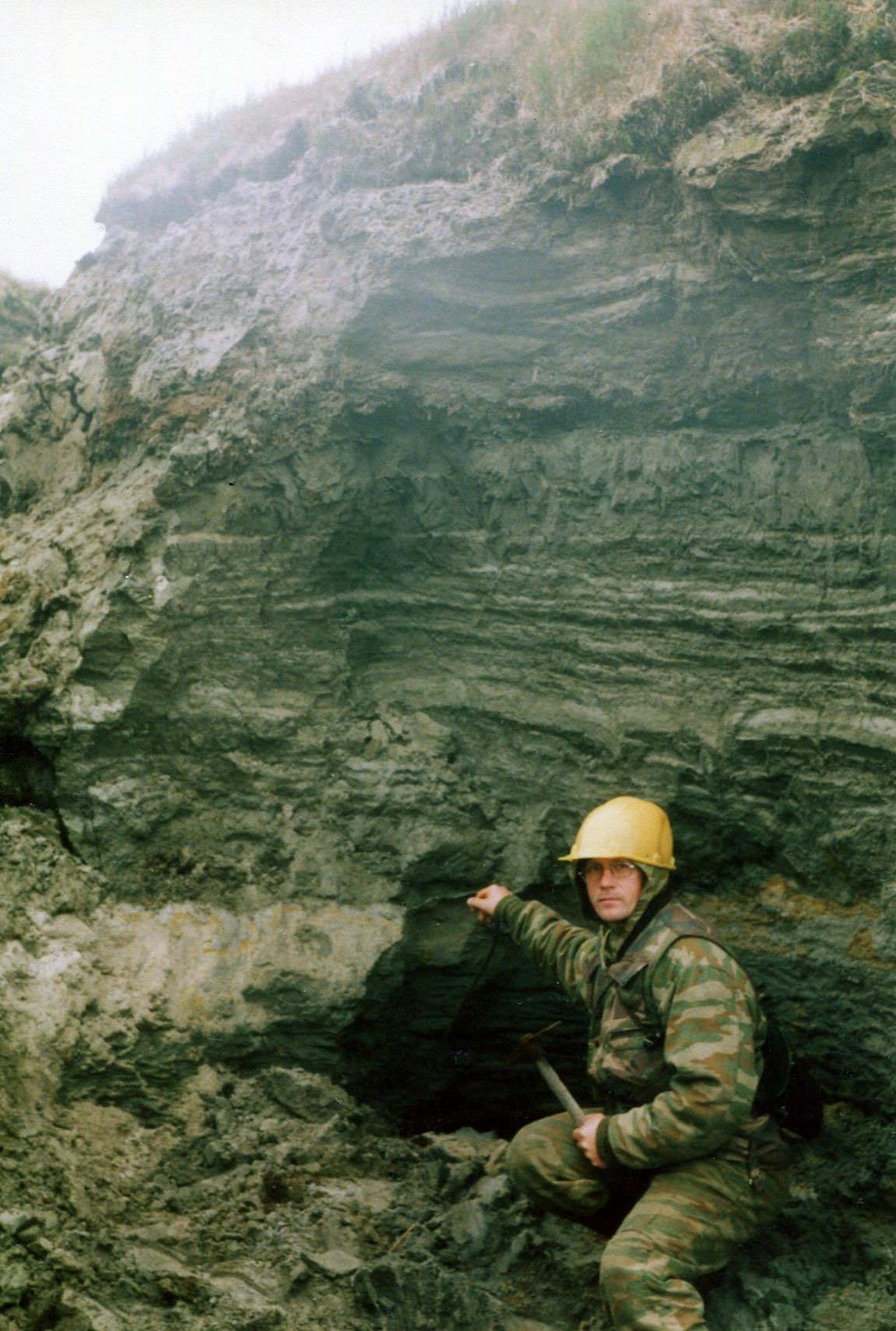 Динамика абсолютной плодовитости сибирской ряпушки (Coregonus sardinella) бассейна Тазовской губы.В течение 1967-1975 годов была изучена абсолютная плодовитость ряпушки в реке Мессо-яха. Всего исследованы 324 половозрелые самки. Выявлена прямая зависимость между абсолютной плодовитостью, возрастом, длиной и весом самок ряпушки.  Все эти показатели (кроме возраста) имеют тенденцию к увеличению, в общем, и у одновозрастных особей. Полученные данные соотнесены с аналогичными, по другим районам Обского бассейна, а так же с данными, полученными более ранними исследователями реки Мессо-яха.Сибирская ряпушка Coregonus sardinella (Valenciennes, 1848) одна из ценнейших промысловых полупроходных рыб Западной Сибири, широко распространена в реках бассейнов Оби, Таза, Енисея и в ряде озёр (Берг, 1948, Москаленко, 1958, Петкевич, 1971, Вышегородцев, 1975). В бассейне Тазовской губы наиболее продуктивные нерестилища ряпушки размещаются в реке Мессо-яха, протекающей по Гыданскому полуострову и являющуюся правым притоком Тазовской губы. В связи с усиленной эксплуатацией этого стада ряпушки в течение многих лет и созданием базы по сбору икры в этом районе для рыборазводных целей, появилась необходимость выявления динамики абсолютной плодовитости ряпушки реки Мессо-яха.Материал и методика.Были исследованы яичники 324 самок ряпушки во время нерестового хода в течение 1967-1975 годов. Определялись: промысловая длина рыбы, вес и индивидуальная абсолютная плодовитость путём просчёта зрелой икры в навеске 1 грамм. Возраст определялся по чешуе. Данные обрабатывались статистически (Правдин, 1965).Результаты исследования.В период с 1965 по 1975 годы отмечалось увеличение веса одновозрастных половозрелых самок ряпушки (Рис. 1); причём половозрелые самки возрастом 3 и более лет были отмечены в 1967-1969 годах и в 1975 году. В 1974 году зависимость между возрастом и весом ряпушки приближается к прямолинейной, эта тенденция наблюдается во всем исследованном периоде времени. Средний вес одновозрастных самок ряпушки в 1974 году значительно выше, чем в 1967-1969 годах. Средний вес ряпушки в 1971-1972 годах занимает промежуточное положение. В 1975 году у старших групп произошло снижение веса.Между изменением средней плодовитости у одновозрастных особей за эти годы существует аналогичная зависимость (Рис. 2), что говорит о корреляции между абсолютной плодовитостью, возрастом и весом ряпушки. Причём, если в 1967-69 годах у рыб старше 6-ти лет абсолютная плодовитость снижается, то в 1971-79 годах она продолжает увеличиваться. Эта же тенденция имеет место и у самок 1974 года, но в гораздо более ярко выраженной форме. В среднем абсолютная плодовитость в 1974 году значительно выше, чем в предыдущие годы. У рыб 1971-72 годов нет половозрелых самок 3-х летнего возраста, но это как бы компенсируется большей плодовитостью рыб старших возрастных групп, по сравнению с 1967-69 годами.В 1974 году абсолютная плодовитость самок возрастных групп более 4-х и 5-ти лет ниже таковых в 1971-72 годах, но здесь также отмечается высокая плодовитость старших половозрастных групп.В 1975 году с резким снижением средней абсолютной плодовитости наблюдается уменьшение количества икринок у самок старше 6-ти и 7-ми лет, но возросла абсолютная плодовитость младших групп, снова появились рыбы, дающие потомство в возрасте 3-х лет.Корреляция между абсолютной плодовитостью и размерами самок отражена в таблице 1. Таблица 1.Средняя абсолютная  плодовитость самок ряпушки с различной длиной тела в тысячах икринок.Приведённые в таблице данные показывают прямую зависимость абсолютной плодовитости от размеров самок. Причём, в течение рассматриваемого периода «центр тяжести» абсолютной плодовитости переходит с меньших размерных порядков (21 – 25 см) в 1967-69 годах, к более крупным (23 – 28 см), в 1974 году. Одновременно увеличивается и общая абсолютная плодовитость, аналогично данным по одноразмерным самкам. Такая же зависимость наблюдается и по данным А.А. Пнева (1951 г.), за 1932 и 1935 годы. По сравнению с предыдущими годами в 1975 году плодовитость самок, начиная с размера в 24 см резко снижается.Зависимость абсолютной плодовитости от веса самок, приводится в таблице 2 и имеет такую же тенденцию.Таблица 2.Средняя абсолютная плодовитость ряпушки в зависимости от веса, в тысячах икринок.  Общее увеличение абсолютной плодовитости вероятно связано с общим увеличением веса одновозрастных самок в период с 1967 по 1974 годы, такое увеличение веса и плодовитости наблюдалось в 1942 году (Пнев, 1951). Изменение возрастного, размерного и весового состава нерестовой популяции самок, с одновременным уменьшением воспроизводительной способности младших возрастных групп (выпадение из процесса размножения трёхлетних самок в 1971 – 1974 годах, снижение абсолютной плодовитости четырёхлетних самок в 1974 году), говорит о старении популяции, увеличении темпа её роста для восстановления численности, снизившейся в результате интенсивного промысла (Никольский, 1975).Для выяснения динамики абсолютной плодовитости ряпушки популяции реки Мессо-яха за более длительный период, мы сопоставили наши данные с более ранними исследованиями по другим районам Обского бассейна. (Таблица 3).Таблица 3.Абсолютная плодовитость ряпушки различных водоёмов Обского бассейна, в тысячах икринок.Из таблицы видно, что абсолютная плодовитость ряпушки популяции реки Мессо-яха, все годы, кроме 1934-го, значительно выше, чем в других районах.Уровень её продуктивности был наиболее высоким в 1974 году. Сопоставив данные по изменению абсолютной плодовитости ряпушки по годам с величиной вылова (Рис. 3), можно предположить, что резкое увеличение численности ряпушки в 1974 году было оптимальным, аналогично величине вылова в 1934 -1942 годах (обусловленным увеличением абсолютной плодовитости ряпушки). С изменением возрастного состава популяции в сторону омоложения, которое наступило в 1975 году в силу изъятия промыслом и естественной смертности рыб старших поколений (6-ти и 7-ми лет), средняя абсолютная плодовитость ряпушки упала (Таблица 4).Таблица 4.Возрастной состав самок ряпушки популяции реки Мессо-яха в 1972-1975 годах и средняя абсолютная плодовитость.Выводы.С 1967 по 1974 годы наблюдается увеличение веса, длины и абсолютной плодовитости одновозрастных самок ряпушки популяции реки Мессо-яха, в 1975 году наблюдалось снижение этих показателей.Наблюдается прямая зависимость между абсолютной плодовитостью, возрастом, длиной и весом самок ряпушки.В рассмотренном периоде (1967 – 1974 годы) наблюдается тенденция увеличения общей абсолютной плодовитости, а так же абсолютной плодовитости одновозрастных и одноразмерных рыб. В 1975 году отмечено снижение как общей, так и абсолютной плодовитости у рыб старше 6-ти и 7-ми лет.С 1967 по 1974 годы происходило уменьшение доли младших возрастных групп самок в нерестящемся стаде ряпушки. В 1975 году в нересте преобладают младшие поколения, самки возрастом 4-х и 5-ти лет.Индивидуальная абсолютная плодовитость ряпушки с 1967 по 1974 годы в популяциях, обитающих в водоёмах Обского бассейна, возросла по сравнению с прошлыми годами и достигла, по-видимому, оптимального значения, после которого наблюдалось снижение плодовитости из-за изъятия промыслом младших возрастных групп.Рис. 1.Рис. 2.Рис. 3.Литература.Берг Л.С. Рыбы пресных вод СССР и сопредельных стран // ч. I. Изд. АН СССР. Москва, 1948. Вышегородцев А.А. Морфологические характеристики сибирской ряпушки Coregonus albulla sardinella (Val.) реки Юрибей (бассейн Гыданского залива) // Вопросы ихтиологии. Т. 15; Вып. I (90). М., 1975.Москаленко Б.К. Биологические основы эксплуатации и воспроизводства сиговых рыб Обского бассейна // Тр. Обь-Тазовского отд. ВНИОРХ; нов. серия. Т. I. Тобольск, 1958.Никольский Г.В. Теория динамики стада рыб. Изд. «Высшая школа». М., 1975.Петкевич А.Н. Биологические основы рационального рыбного хозяйства в Обь-Иртышском бассейне // Сб. «Проблемы рыбного хозяйства вод Сибири». Тюмень, 1971.Пнев А.А. Ряпушка Тазовской губы // Отчёт Обь-Тазовского отд. ВНИОРХ. Тобольск, 1951.Полымский В.Н. Биолого-промысловая характеристика ихтиофауны и рыбопродуктивности озёр Гыданского полуострова // Сб. «Проблемы рыбного хозяйства вод Сибири». Тюмень, 1971.Правдин И.Ф. Руководство по изучению рыб. Изд. «Высшая школа». М., 1965._______________________________________________________________________Петрова Алла Николаевна. Заведующая Тазовским опорным пунктом Обь-Тазовского отделения СибрыбНИИпроект (г.Ханты-Мансийск), Минрыбхоз. РСФСР. Рукопись.Пос.Тазовский, 1976. Министерство рыбного хозяйства РСФСРСибирский научно-исследовательский и проектно-конструкторский  институт рыбного хозяйства (СибрыбНИИпроект)Обь-Тазовское отделениеВ. Замятин – заведующий лабораторией ихтиологии.А.Н. Петрова – заведующая опорным пунктом, ответственный исполнитель.Т.Ф. Ревнивых – младший научный сотрудник, исполнитель.Обзор состояния запасов промысловых рыб в водоёмах бассейнов реки Таз и Тазовской губы.Содержание:1.  Введение2.  Гидрологический режим3.  Характеристика промысла4.  Состояние запасов основных промысловых рыб бассейна Тазовской губы4.1    Чир                     4.2.   Пелядь                     4.3.   Сиг4.4.   Ряпушка4.5.   Муксун4.6.   Нельма4.7.   Налим4.8.   Язь 4.9.   Елец4.10. Ёрш4.11. Плотва5.  Заключение6.  Примечания7.  Рисунки (диаграммы): 4.1.1;  4.2.1;  4.3.1;  4.4.1;  4.4.2;  4.4.3. 1.  В В Е Д Е Н И ЕС 1967 года Тазовский наблюдательный пункт согласно программе ежегодно проводит исследования по изучению состояния запасов сиговых рыб в водоёмах бассейна Тазовской губы. Выполняемая работа является частью темы Обь-Тазовского отделения «Дать оценку рыбных запасов в озёрах, реках и водохранилищах СССР и определить возможные уловы на ближайшие годы и перспективы». С целью получения сопоставимых за ряд лет данных, наблюдения ежегодно проводятся в одних и тех же местах, в одни и те же сроки на основных промысловых участках Тазовского рыбозавода.В зимний период сбор материала ведётся на местах зимовки рыбы в Тазовской губе (рыбоучасток Хальмер-яха). Весной, во время вонзевого хода рыбы – в реке Таз на песке Сюрчи. Летом, в период нерестового хода сиговых – в реке Таз на песке Харбей. Осенью, в момент нерестового хода ряпушки – в реке Мессо и во время ската сиговых – в устье реки Таз вблизи посёлка Тазовский (20-й км). В 1973 году пунктом были выполнены большие внеплановые работы по наблюдению за экспериментальным ловом закидных неводов, применяемых в разрешённой для лова зоне реки Таз, на четырёх песках: Новенький, Вани-Мара, Саньков-Мара, Харбей. Лов проводился с целью выяснения возможности организации здесь промыслового лова сиговых в период их ската по реке Таз к местам зимовки в Тазовской губе.В 1973 году сотрудниками пункта был собран большой ихтиологический материал, включающий 30715 экземпляров промеров рыб и 3309 экземпляров прошедших полный биологический анализ. Количество собранного биологического материала по отдельным видам рыб и районам наблюдения показано в таблице 1.1.Таблица 1.1.Объём собранного материала по районам наблюдения в экземплярах(Числитель – биологический анализ, знаменатель – массовые промеры) 2.  Гидрологический режим реки ТазСреднегодовые уровни воды в реке Таз по годам различаются мало. Максимальный среднегодовой уровень в нижнем течении реки Таз (вблизи посёлка Тазовский) отмечался в 1964 году и составил 614 см, что на 21 см выше среднего многолетнего (590 см). Минимальный среднегодовой уровень отмечен в 1969 году (572 см), что ниже среднего многолетнего на 18 см. Таким образом, размах колебаний среднегодовых уровней не превышал 39 см. В реке Иртыш колебания среднегодового уровня в районе города Ханты-Мансийск составляют 333 см, в реке Обь возле города Салехард – 125 см. В среднем течении реки Таз (возле посёлка Сидоровск, 308-й км) среднегодовые уровни так же мало отличаются от средних многолетних уровней. Максимальный среднегодовой уровень достигал 334-х см в 1971 году, минимальный – 273 см в 1957 году. Разница между ними составляет 61 см.В летний период влияние на нагул рыб оказывает степень затопления поймы. Продолжительность паводка обуславливает время нагула рыб, заходящих из Тазовской губы в реку Таз. Максимальный паводковый уровень в 1973 году достигал отметки 848 см, наименьший в 1969 году – 834 см. Как видно, размах уровней весеннего половодья не велик. Значительно большее влияние на рыб оказывает продолжительность паводка, а не его высота (рис. 2.1). Период прохождения паводка относительно короткий и обычно составляет 30-60 дней. В реке Обь паводок длится 34-103 дня (обычно 55-90 дней), в реке Иртыш – 24-123 дня (обычно 75-109 дней).О продолжительности затопления поймы реки Таз можно судить по данным таблицы 2.2.Осушение или затопление поймы происходит при уровне ниже или выше 590 см. Начало весеннего хода рыбы происходит сразу за вскрытием устья реки.Большое влияние на нагул рыб во время весенне-летнего паводка оказывает направление и сила ветра в этот период. При преобладании ветров северных и западных направлений уровень воды в реке повышается и происходит вторичное затопление поймы. В последние четыре года (1970-1973 годы) условия для нагула рыб складывались более благоприятно, паводок был более длительным за счёт высоких уровней воды, удерживаемых нагонными ветрами (рис. 2.2, 2.3, 2.4, 2,5).Рис. 2.1.Таблица 2.2.Продолжительность весенне-летнего паводка в реке ТазВ 1969 году преобладали сгонные ветры, продолжительность нагула рыбы была короче, что отрицательно сказалось на приросте рыб (табл. 2.3).Таблица 2.3.Годовые приросты чира, пеляди, сига в реке Таз в разные годыРис. 2.2. Направление и скорость ветров за период открытой воды в 1970 году.            Рис. 2.3. Направление и скорость ветров за период открытой воды в 1971 году.  Рис. 2.4. Направление и скорость ветров за период открытой воды в 1972 году.  Рис. 2.5. Направление и скорость ветров за период открытой воды в 1973 году.В годы, когда паводок длительнее, рыба растёт лучше, увеличиваются ихтиомассы и уловы.Прогрев воды в реке Таз по годам существенно не отличается (таблица 2.4.). Годовая сумма тепла, выносимого рекой, может оказывать влияние на темп роста молоди, распределяющейся в дельте и в южной части губы. Для рыб, нагуливающихся в пойме, сумма тепла оказывает меньшее влияние.Таблица 2.4.Сумма тепла воды в реке Таз вблизи посёлка Тазовский за ряд лет.Таблица 2.4. Продолжение.3.  Характеристика промысла (1)Фонд рыбохозяйственных водоёмов, осваиваемых Тазовским рыбозаводом, включает Тазовскую губу, реку Мессо, низовья реки Таз. Уловы в этих водоёмах последние годы увеличиваются (таблица 3.5.).Основное количество рыбы вылавливается в реке Мессо. В 1973 году в реке Мессо выловлено 57,1% рыбы от годового улова, в реке Таз – 25,7%, в Тазовской губе – 16,2%. Количество всей рыбы, выловленной в этих водоёмах в различные годы показана в таблице 3.6.Таблица 3.5.Общий вылов рыбы по Тазовскому рыбозаводуТаблица 3.6.Распределение добычи по рыбоугодьям Тазовского рыбозавода в %По видовому составу наибольший удельный вес в добыче имеют сиговые рыбы: ряпушка, пелядь, сиг, чир. Частиковые рыбы занимают небольшой удельный вес в общих уловах, среди них в заметном количестве вылавливается щука, налим (таблица 3.7).Количество орудий лова и рыбаков на промысле в 1973 году несколько возросло (таблица 3.8).На промысле было занято 140 человек (данные за 9 месяцев). Клоичество ряпушковых неводов увеличилось до 18, рюж – до 8.В последние три года наблюдается повышение производительности труда рыбаков (таблица 3.9). Производительность повысилась за счёт усиления промысла, улучшения состояния рыбных запасов и лучшей организации лова.Промысел в Тазовской губе основан на предзаморных передвижениях сиговых рыб. В 1973 году он проводился на рыбоугодьях Хальмер-яха и бухта Двух Чумов. За январь, февраль и март месяцы выловлено 2337 центнеров (таблица 3.10). В апреле уловы были низкими.Движение рыбы из Тазовской губы в реку Таз начинается сразу же после ухода льда из дельты реки. Контрольный лов для определения интенсивности подъёма рыбы проводится на песке Сюрчи. Обычно уловы контрольного притонения составляют от 25 до 256 центнеров (таблица 3.11). Таблица 3.7.Видовой состав рыб в уловах по Тазовскому рыбозаводу за ряд лет (в центнерах)Таблица 3.8.Количество рыбаков и орудий лова, выставляемых на промысле Тазовским рыбозаводомТаблица 3.9.Вылов рыбы на одного рыбака (в центнерах)Таблица 3.9.Зимние уловы рыбы в Тазовской губе за ряд летТаблица 3.11.Уловы на песке Сюрчи (83-й км), река ТазЛетний промысел на реке Таз в 1973 году проводился на четырёх песках: Харбей, Саньков-Мара, Вани-Мара, Новенький. Во время половодья промысел в реке Таз вёлся ставными сетями, а с убылью воды и вхождением реки в берега (в основное русло) – неводами. Неводной лов осуществлялся с 19 июля по 30 августа. Сетями было выловлено 368 ц, неводами – 3530 ц. В июле производился лов ряпушки в реке Мессо в районе протоки Варантаняво ставными сетями.В сентябре все рыбаки Тазовского рыбозавода были заняты промыслом ряпушки неводами в реке Мессо. После ледостава на этой реке, в октябре вёлся лов покатной ряпушки рюжами и сетями. После ледостава на реке Таз (в октябре) проводился контрольный лов сетями в низовьях реки Таз, в период ската сиговых с мест нереста. Кроме сетей были выставлены 4 рюжи для лова налима и ерша. Налим залавливался в рюжи единичными экземплярами, ёрш – до 12 кг на одну рюжу за один подъём (таблица 3.12). Довольно много было в рюжах молоди сиговых, в основном чира – в среднем 49 экземпляров на одну рюжу за один подъём.Таблица 3.12.Результаты вылова в рюжах, выставляемых в октябре 1973 года вблизи посёлка Тазовский (в шт).Попытка применения рюж на реке Таз в период ската рыб положительного результата не дала, так как в большом количестве прилавливалась молодь сиговых. Эксперимент нужно повторить, так как прилов молоди во многом зависит от места постановки рюж.4. Состояние запасов основных промысловых рыб в водоёмах бассейна Тазовской губы.4.1.  Чир (щокур).  Coregonus nasus.Уловы чира в Тазовском районе с 1932 по 1973 годы колебались от 0,1 до 10,2 тысяч центнеров (рис. 4.1.6). Наиболее высокими они были в 1941 – 1949 годах (4,2-10,2 тысяч центнеров) и в 1954 – 1958 годах (4,0-5,7 тысяч центнеров). В последние, 1969 – 1973 годы, добыча чира составляет 0,07-1,0 тысяч центнеров в год. Основное количество чира, по выделенному рыбозаводу лимиту,  добывается в Тазовской губе на зимнем сетном лове. С 1968 года промысел сиговых рыб в Тазовской губе и дельте реки Таз запрещён. Запрет способствовал восстановлению запасов чира, о чём говорит увеличение уловов в расчёте на одно орудие лова. В 1969 году в Тазовской губе средние уловы на одну сеть составляли 7,3 кг, в 1973 году – 96,1 кг (таблица 4.1.13).Таблица 4.1.13.Уловы чира в Тазовской губеОснову зимних уловов чира составляли рыбы в возрасте 7-8 лет (таблица 4.1.14).Таблица 4.1.14.Возрастной состав чира, выловленного в Тазовской губеДоля старших возрастных групп значительно увеличилась. В 1972 году рыбы в  возрасте 8 лет составляли 5%, в 1973 – 34,7%. Появились особи в возрасте 9 лет – 6,3%, в предыдущие годы они были представлены единичными экземплярами. Средняя длина чира увеличилась до 32,6 см, средний вес – до 477 грамм (таблица 4.1.15).Таблица 4.1.15.Линейные размеры тела и средний вес чира, выловленного в Тазовской губеПо материалам массовых промеров размеры чира тоже увеличились. В уловах особенно заметно возросла доля рыб размером от 34 до 42 см (таблица 4.1.15). Несмотря на увеличение в уловах доли рыб старших возрастов, сохраняется высокий темп пополнения популяции, что свидетельствует об улучшении запасов.Интенсивность подъёма вонзевого чира в последние годы была слабее, если в 1971 году улов за притонение составлял 114,5 кг, то в 1972 – 21,1 кг, в 1973 – 42,0 кг (таблица 4.1.16). Ежегодно промысел на песке Сюрчи (83-й км, р. Таз) начинается с опозданием, когда основная масса рыбы уже поднимается и распределяется на нагул. Первые косяки рыбы, зашедшие из губы в реку, как правило, не охватываются наблюдениями. Раньше начинать промысел на этом песке невозможно, так как песок затоплен паводковыми водами.Таблица 4.1.16.Уловы чира в период вонзя на песке Сюрчи, 83-й км реки Таз Вонзевой чир в 1973 году был представлен семью возрастными группами (таблица 4.1.17). Основу уловов составили рыбы в возрасте 6-7 лет. Много рыбы было в возрасте пяти и восьми лет. По сравнению с прошлыми годами, в 1973 году основной состав популяции выглядит значительно старше.Размеры чира в вонзевых уловах колебались от 20 до 48 см. Увеличилось количество особей с длиной тела от 34 до 48 см. Средняя длина чира на вонзе возросла до 32,1 см, средний вес – до 534 грамм (таблица 4.1.18).Таблица 4.1.17.Возрастной состав вонзевого чира в уловах на песке Сюрчи, р. Таз, 83-й кмТаблица 4.1.18.Размеры чира из вонзевых уловов на песке Сюрчи, р. Таз, 83-й кмВ прошлые годы наибольший удельный вес в добыче чира приходился на акваторию реки Таз. Чир вылавливался на местах летнего нагула и на путях нерестовой миграции. В настоящее время лов в пойменных водоёмах почти не производится. Неводные уловы в период подъёма чира на нерест показаны в таблице 4.1.19.Таблица 4.1.19.Уловы чира за одно притонение на летних песках в реке Таз, в июле-августе 1973 годаСредняя длина подъёмного чира была 38,2 см, средний вес 852 г (таблица 4.1.20).Таблица 4.1.20.Линейные размеры чира, выловленного в июле-августе 1973 года, река Таз, 165-й км, песок Харбей, в % от общего количества выловленного чираВ уловах на летних песках в 1973 году чир был представлен рыбами в возрасте от 2+ до 7+ лет. Основу уловов составляли восьми – девяти – и десятилетними особи (таблица 4.1.21).Таблица 4.1.21.Возрастной состав чира, выловленного в августе в реке Таз.После нереста часть производителей остаётся на зимовку в реке Таз и его притоках, часть скатывается в Тазовскую губу вместе с неполовозрелыми особями. Уловы покатного чира в 1973 году в сетях с ячеёй 50 мм и 60 мм увеличились, с меньшей ячеёй, 40-50 мм –  уменьшились (таблица 4.1.22). Это связано с укрупнением стада чира, об этом свидетельствуют данные таблицы 4.1.23.Таблица 4.1.22.Сетные уловы чира (в экземплярах), в период ската, в реке ТазВ уловах встречались рыбы в возрасте от 4+ до 13+ лет. Однако наибольшее количество в уловах составляли рыбы в возрасте 8+ и 9+ лет (таблица 4.1.24).Таблица 4.1.23.Линейные размеры покатного чира, река ТазТаблица 4.1.24Возрастной состав покатного чира, река Таз, октябрьПредставление о приросте веса чира за период летнего нагула, по возрастным группам, даёт таблица 4.1.25.Таблица 4.1.25.Весовой прирост чира в 1972-1973 годах за период летнего нагулаЧир становится половозрелым на восьмом (7+) году жизни. В Тазовской губе зимой у большинства особей (97,3%) половые продукты были во второй стадии зрелости. В период вонзя основная масса чира (86,5%) также была представлена неполовозрелыми особями. На песке Харбей (165-й км р. Таз) в августе почти половина особей (47,5%) имела зрелые половые продукты, в III- IV стадии зрелости. В момент покатной миграции осенью у 57% особей половые продукты находились в IV стадии зрелости (таблица 4.1.26).По имеющимся данным Тазовский чир нерестится во второй половине октября в притоках реки Таз, расположенных на расстоянии 412-1000 км от устья: Худосей (правый приток р.Таз, 464-й км), Ратта (левый приток р. Таз, 970-й км)(2) и других. Та часть стада может скатываться не раньше ноября. Вылов отнерестившихся особей чира в октябре в устье реки Таз указывает на возможность наличия нерестилищ чира в протоках р. Таз, расположенных значительно ниже протоки Худосей. Москаленко Б.К. (1958) указывал на вероятность расположения нерестилищ чира в реках Мессо, Анти-Паюта, впадающих в Тазовскую губу. Эти предположения нашими материалами по реке Мессо не подтверждаются.(3)Таблица 4.1.26.Стадии половозрелости тазовского чира по возрастам, в 1973 году.Количество экземпляров достигших определённой стадии половозрелости в % к количеству исследованных экземпляровВ дальнейшем необходимо провести обследование нижних притоков реки Таз с целью выяснения захода сиговых в эти притоки.Чир питается в течение всего года (таблица 4.1.27).Таблица 4.1.27.Интенсивность питания чира в 1973 годуЖирность чира зимой низкая. 58,4% особей были без жировых отложений, 40% имели на внутренностях незначительные отложения жира (по шкале Иорта – 1 балл). Наибольшая жирность отмечается у покатного чира (таблица 4.1.28).Таблица 4.1.28.Степень жирности чира в 1973 году.Для определения численности чира, прошедшего через песок Харбей (165 км р. Таз) в 1973 году, определялось уловистость невода с помощью мечения рыб. Метилась рыба цветными нитками под первый луч спинного плавника. Меченая рыба выдерживалась в делевом садке в течение двух часов для того, чтобы прошло шоковое состояние. Меченая рыба выпускалась при четырёх положениях невода (рисунок 4.1.17).I положение – рыба выпускалась в начале замёта в районе притонения.II положение – рыба выпускалась выше бежного уреза при подходе его к берегу.III положение – рыба выпускалась ниже бежного уреза при подходе его к берегу.IV положение – рыба выпускалась в замкнутое пространство по окончании выборки бежного уреза.Результаты вторичной поимки меченой рыбы сведены в таблице 4.1.29.Таблица 4.1.29.Результаты залова меченых рыб на песке ХарбейПри определении коэффициента уловистости учитывалось количество повторно пойманных меченых рыб в зависимости от того, на каком этапе перекрытия реки неводом проводился их выпуск.Рыба не только уходит из залавливаемого пространства, но и входит в невод во время выборки бежного уреза, что учитывается при определении коэффициента уловистости.Коэффициент уловистости (Кул.) всего притонения составил:K1 • t1 + K2 • t2 + K3 • t2 + K4• t3      ,где t1; t2; t3 – время в минутах на каждое положение невода для одного притонения.Кул. =   = 0,39При определении продолжительности перекрытия фарватера реки стрежевым неводом проводился хронометраж притонения. Усреднённые результаты последовательных действий во время притонения приведены в таблице 4.1.30.Таблица 4.1.30.Хронометраж неводьбы  на песке Харбей (165-й км р. Таз)1.   Заезд на замёт невода …………10,8   мин.2.   Вымет невода …………………...5,64 мин.3.   Вымет бежного уреза …………..4,6   мин.4.   Тяга невода …………………….21,2   мин.5.   Подача бежного уреза…………25,95 мин.6.   Выборка бежного крыла ……...21,65 мин.7.   Притонение ……………………...5,5   мин.8.   Выборка рыбы …………………..5,2   мин.9.   Донабор невода …………………7,1   мин.10. Всего ………………………….107,64 минуты.При коэффициенте уловистости Кул. = 0,39 и улове за одно притонение Q = 3,13, количество чира, находящегося на площади облова – NH равно:Рисунок 4.1.7.Схема выпуска меченой рыбы при различных положениях неводаI. Меченая рыба выпущена в начале замёта.                ۩II. Меченая рыба выпущена выше бежного уреза.              ۩III. Меченая рыба выпущена ниже бежного уреза.                                   ۩   IV. Меченая рыба выпущена в замкнутом неводом пространстве при выборке невода.                                     ۩ ۩ ̶  Место выпуска меченых рыбРисунок 4.1.8. Диаграмма времени притонения на песке Харбей (165-й км р.Таз)                                  B                                         C                   Б1                                       S1                                                                          Б                         A    t1                                     t2                                  t3                                                                                                                                  t                                                                                                                  T   Количество чира, проходящего через тоневой участок за одно притонение равно:N = NH  + Nt , где Nt  определяется по диаграмме времени притонения (рис. 4.1.8).Численность рыб, находящихся в зоне облова, так относится к численности рыб на обловленной площади, как площадь S1 (12478,5) относится к площади S (37674);Nt =  ;   Nt =  = 24,1 кг;  N = 24,1 + 8 = 32,1 кгВсего за сутки в створе тоневого участка прошло: = 429,4 кг;   где 107,64 минуты – полный оборот невода. Ход рыбы продолжался в течение 43-х суток, значит всего прошло 18464,2 кг рыбы. Всего за это время выловлено чира на песке Харбей 3639 кг, из этого количества 1139 кг сдано на плашкоуты, 2500 кг ушло на личное потребление. Таким образом, всего чира ушло вверх 14852,2 кг, что при среднем весе одного чира – 852 грамма, составляет 17400 экземпляров. Из них 47,5% (8265 экз.) – половозрелые особи. Среди них число самок составляло 45,5% (3760 экз.). При средней плодовитости чира в 45,8 тысяч икринок, фонд отложенной икры от этих рыб окажется равным172208 тысяч икринок. Учитывая коэффициент промыслового возврата – 0,0005, промысловый возврат составит 86104 экземпляра, при навеске чира в 700 граммов – 60272 кг (0,6 тыс. ц).Приведённые материалы свидетельствуют, что запасы чира находятся в стадии восстановления. Численность крупного (половозрелого) чира остаётся низкой. В зимних уловах сетями основу улова составляли 7-ми и 8-ми годовалые рыбы. В вонзевых уловах неводом преобладали рыбы 6-ти и 7-ми лет, в преднерестовый период – 8-ми, 9-ти и 10-ти лет.В настоящее время специального промысла чира не производится. Он добывается как прилов на промысле пеляди и сига. В 1973 году повсеместно увеличились уловы чира: в Тазовской губе, в реке Таз, в период вонзя и на скате.Молодь чира (младшие возрастные группы) промыслом не затрагивается, так как она распределяется в дельтах рек Таза и Пура. Крупные особи поднимаются на нагул выше песка Харбей, в протоки реки Таз в районе песка Надо-Мара (245-й км). Поэтому через песок Харбей в августе 1973 года прошло только 17400 экземпляров чира, из них половозрелых – 8265 экземпляров.Для принятия мер по восстановлению этого ценного вида сиговых рыб необходимо детальное изучение мест нагула, нерестилищ, определение кормовой базы и пищевых конкурентов.4.2.  Пелядь (сырок). Coregonus peled.Годовые уловы пеляди по Тазовскому рыбозаводу с 1932 года составляли от 0,2 до 9,3 тысяч центнеров (рисунок 4.2.9). За эти годы наблюдалось четыре периода относительно высоких уловов: 1942 – 1943; 1946 – 1949; 1953 – 1955 и 1960 – 1965 годы.Резкое снижение уловов пеляди в 1968 – 1970 годах связано с введением запрета на лов сиговых в Тазовской губе и дельтах рек Таза и Пура. Вылов пеляди в 1973 году составил 4,0 тысячи центнеров. Запрет благоприятно сказался на её запасах, численность пеляди увеличилась, об этом свидетельствует рост уловов на одно промысловое усилие в Тазовской губе (таблица 4.2.31). Таблица 4.2.31.Уловы пеляди в Тазовской губе, Хальмер-яха, сети ячея 40 ммПелядь в зимних уловах представлена шестью возрастными группами. Основу уловов составляют рыбы в возрасте 7 – 8 лет (таблица 4.2.32).Таблица 4.2.32.Возрастной состав пеляди в Тазовской губе, Хальмер-яха, сети с ячеёй 40 ммВ 1973 году произошло заметное старение стада пеляди. Это обусловило появление в уловах более крупных особей (таблица 4.2.33). Средняя длина увеличилась до 29,2 см, в меньшей степени увеличился вес.Таблица 4.22.33.Линейные размеры пеляди из сетных уловов в Тазовской губеПелядь первой открывает вонзевой ход. За ней идут сиг, чир и другие рыбы. Уловы вонзевой пеляди, по сравнению с 1972 году, увеличились (таблица 4.2.34).Таблица 4.2.34.Уловы пеляди в вонзевой период, в кг, река ТазОсновное количество выловленной пеляди составляли рыбы в возрасте 6,7 и 8 лет. Увеличилась доля рыб в возрасте 9-ти лет. Генерации 1967 и 1968 годов (4-х и 5-ти летние) малочисленны, поэтому пополнение сократилось. Поколение 1966 года имеет среднюю урожайность, поэтому рыб в возрасте 6-ти лет в уловах относительно немного – 9,3 % (таблица 4.2.35). Таблица 4.2.35.Возрастной состав пеляди, вонзь, р. Таз, 83- км, песок СюрчиВ связи со старением стада изменились и размеры подъёмной пеляди. Средняя длина достигла 28 см, средний вес – 288 граммов. Особи с длиной тела 26-28 см составили 51,2 %. Прилов немерной пеляди снизился до 27,2 % (таблица 4.2.36).Таблица 4.2.36.Линейные размеры вонзевой пеляди, р. Таз, 83-й км, песок СюрчиОсновная часть вонзевой пеляди имела половые продукты в III стадии зрелости и должна участвовать в нересте 1973 года (таблица 4.2.37).Таблица 4.2.37.Стадии половозрелости пеляди на вонзе 1973 года, р. Таз, 83-й км, песок СюрчиНерестовая миграция пеляди в 1973 году была растянутой (таблица 4.2.38). Ход её на песке Харбей (р. Таз, 165-й км) продолжался 44 дня. Уловы пеляди колебались от 19 до 821 кг, в среднем – 178 кг за притонение. Наиболее высокие уловы наблюдались с 13 по 24 августа.Таблица 4.2.38.Уловы пеляди на песке Харбей, р. Таз 165-й кмВ нерестовом ходе участвовала пелядь длиной от 22 до 41 см. основную массу составили особи длиной от 26 до 31 см (88,8 %), таблица 4.2.39.Таблица 4.2.39.Линейные размеры пеляди в см, в % к общему улову, июль – август 1970-1973 годов, р. Таз, 165-км, песок Харбей.В последние два года (1972-1973) средняя длина и средний вес подъёмной пеляди увеличилась до 28,3 – 28,8 см и 339 – 378 граммов. В нерестовом стаде отмечены семь возрастных групп (таблица 4.2.40).Таблица 4.20.40.Возрастной состав пеляди в 1972-1973 годах, р. Таз, 165-й км, песок ХарбейВ уловах преобладают рыбы в возрасте шести и семи лет. Наблюдается хорошее пополнение стада молодыми особями.Темп роста тазовской пеляди в 1973 году увеличился (таблица 4.2.41). Весовой прирост за период нагула составил 113-545 граммов (50 – 122,5%), линейный – 16-66 мм (5,6 – 20,9%). В 1972 году прирост был ниже: весовой – 35-111 граммов (32,0 – 39,4%), линейный – 14-22 мм (5,3 – 7,9%).Таблица 4.2.41.Весовой и линейный прирост пеляди за период нагула в 1973 годуУлучшение условий нагула сказывается в последние три года на увеличение годового прироста (таблица 4.2.42).Таблица 4.2.42.Годовой весовой прирост пеляди в 1969-1971-1973 годах, в граммах и процентахГидрологические условия 1971-1972 годов были схожи, уровни воды в июне и июле были высокими. В 1973 году под влиянием северных ветров наблюдалось повторное затопление поймы. Сумма тепла была самой низкой в 1972 году (1103º) и наивысшей в 1973 году (1255º). В нерестовом стаде самки пеляди в августе 1973 года составляли 49 %, из них 87,8 % с гонадами в IV стадии зрелости (самки).Уловы пеляди в период ската в 1973 году были низкими, что связано с поздним выставлением сетей. Наиболее высокие уловы отмечались в сетях с ячеёй 40 мм (таблица 4.2.43).Основу покатной пеляди в 1973 году составляли рыбы в возрасте более семи (7+) и восьми (8+) лет (таблица 4.2.44).Таблица 4.2.43.Уловы покатной пеляди на 1 сеть, в шт.Таблица 4.2.44.Возрастной состав покатной пеляди в реке ТазУвеличилось количество старших возрастных групп. На долю самок у покатной пеляди приходилось 24 %, почти все они были отнерестившимися.Питается пелядь наиболее интенсивно в первой половине лета, в августе, в связи с началом нерестового хода питание несколько ослабевает (таблица 4.2.45).На местах зимовки в период ската пелядь почти не питается. В зимних уловах пелядь почти не имеет жировых отложений, наибольшие отложения у неё наблюдаются в преднерестовый период, в районе песка Харбей (165-й км р. Таз), (таблица 4.2.45). Таблица 4.2.45.Степень наполнения желудков пеляди, река Таз, Тазовская губа, 1973 годТаблица 4.2.46.Жирность пеляди по шкале Иорта, р. Таз, 1973 годОтнерестившаяся  пелядь в октябре имела наибольшие отложения жира на внутренних органах.На песке Харбей (р. Таз, 165-й км) проводилось определение численности подъёмного стада пеляди по методу А.В. Павлова. По результатам мечения коэффициент уловистости невода для пеляди оказался равным 0,34. Улов пеляди за одно притонение составил 178 кг (Q). Учитывая, что К = 0,34, получим количество пеляди, прошедшей через зону облова:  (NH) • NH =  =  ; N = 523,6 кг.Количество пеляди, прошедшей через не обловленную часть тоневого участка (Nt)Nt =  = 1580,8 кг Всего через створ тоневого песка прошло: N = 523,6+1580,8 = 2104,4 кгЗа сутки, в среднем, через тоневой участок проходило: = 28152,5 кгЗа 43 дня хода сиговых через створ песка Харбей прошло 1210557,5 кг, при среднем весе пеляди в 331 г – 3657273 экземпляра. Из них половозрелая часть особей составила 91,5% или 3346404 экземпляра. Самок в подъёмном стаде пеляди было 49% или 1639738 особей. Средняя плодовитость пеляди равна 33,3 тысячи икринок. Фонд отложенной икры составит: 1639738 особей  33,3 тысячи икринок = 54603275 тысяч экземпляров (икринок).Коэффициент промыслового возврата для пеляди равен 0,0002. Промысловый возврат от поколения 1973 года составит 10920655 экземпляров, при навеске в 0,35 кг – 38222,29 центнеров.Годовой улов пеляди остался на уровне 1972 года – 4 тысячи центнеров. Уловы на одну сеть в Тазовской губе несколько снизились. Повысились уловы на одно притонение в вонзевых уловах пеляди, на летних песках реки Таз. Повсеместно наблюдается постарение стада пеляди, повысилось количество крупных особей в стаде, популяционная плодовитость пеляди возросла, что будет способствовать повышению воспроизводства.Присутствие в стаде старших возрастных групп связано с некоторым недоиспользованием  запасов в 1971-1972 годах. В основном стадо пеляди в бассейне Тазовской губы состоит многочисленных урожайных поколений 1964-1966 годов, численность их будет сокращаться за счёт промысловой убыли и естественной смертности. Малоурожайные генерации 1967-1968 годов не дают должного пополнения, поэтому нельзя ожидать увеличения уловов пеляди в 1974 году. Чтобы не препятствовать воспроизводству пеляди, уловы её не должны превышать в 1974-1975 годах 4,3 тысячи центнеров в год.4.3.  Сиг (сиг-пыжьян). Coregonus lavaretus pidschian.Годовые уловы сига по Тазовскому рыбозаводу с 1932 по 1973 годы изменялись от 0,3 до 11 тысяч центнеров. Наибольший вылов отмечен в 1945 году, наименьший – в 1969 году (рисунок 4.3.10). Сокращение уловов, начавшееся с 1960-го года, связано с нарушением воспроизводства и подрывом запасов в связи с массовым уничтожением молоди при дрифтерном промысле в Тазовской губе. В последние годы вылов сига повысился, в 1972 году он составил 0,8 тысяч, в 1973 – 1,4 тысячи центнеров.В соответствии с повышением общих уловов, повысились уловы сига (в расчёте на одну сеть) в Тазовской губе. Таблица 4.3.47.Уловы сига на одну сеть (ячея 40 мм) в Тазовской губе, рыбоучасток Хальмер-яхаСиг в зимних уловах представлен шестью возрастными группами, основу составляли старшие возрастные группы, рыбы 7-ми и 8-ми лет (71,1%), особей в возрасте 9-ти лет было (15,8%) (таблица 4.3.48). Произошёл заметный сдвиг в сторону старения популяции.В уловах появились рыбы возрастом 10 лет. Рыб 5-ти и 6-ти лет было мало. Более молодые рыбы прилавливались единичными экземплярами. Сиг в уловах встречался размерами от 22 до 36 см, в основном 28-30 см. Средняя длина увеличилась до 29,2 см, средний вес до 325 граммов (таблица 4.3.49).Таблица 4.3.48.Возрастной состав сига в Тазовской губеТаблица 4.3.49.Линейные размеры сига в см, Тазовская губаДоля самок в уловах составила 53 %. Половые продукты во время подлёдного лова находились  во II стадии зрелости.Тазовское стадо сига во второй половине июня входит для летнего нагула в реки Таз и Пур. В реку Таз идёт главным образом взрослый сиг в возрасте 3-х лет и старше. Интенсивность вонзевого хода в последние годы низкая (таблица 4.3.50).Таблица 4.3.50.Уловы сига в период вонзя, река Таз, 83-й км, песок Сюрчи.Возрастной состав сига при вонзевом подъёме 1973 года состоял из пяти возрастных групп. Основу уловов составляли шести- и семилетние особи (генерации 1965-1966 годов). Пополнение стада сига в последние годы выражено слабо (таблица 4.3.51).Таблица 4.3.51.Возрастной состав сига в период вонзя, р. Таз, 83-й км, песок СюрчиСредние размеры вонзевого сига изменились незначительно. Длина, в среднем – 26,5 см, вес 293 грамма (таблица 4.3.52). Прилов немерного сига достиг 25,4 %. Таблица 4.3.52.Размеры вонзевого сига, р. Таз, 83-й км, песок СюрчиДополнение к таблице 4.3.52. В 1974 году сиги длиной 37 см составляли 0,1 % от общего улова.Самки в стаде сига составляли 61,5 %. Подъёмное стадо на 66,5 % состояло из особей, которые должны участвовать в нересте текущего года (таблица 4.3.53).Таблица 4.3.53.Стадии зрелости вонзевого сига, р. Таз, 1973 год.Нерестовый ход в 1973 году у сига был растянут, и длился 44 дня. За период лова неводом на песке Харбей было добыто 138,6 центнеров (таблица 4.3.54).Таблица 4.3.54.Уловы сига неводом на песке Харбей, р. Таз, 165-й кмУловы сига на 1 притонение колебались от 8,5 кг до 102,5 кг, в среднем – 38 кг. Усиление интенсивности нерестовой миграции наблюдалось в период с 5 по 27 августа. В уловах на летних песках длина сига составляла 19 – 36 см, чаще – 25 – 30 см. Средняя длина подъёмного сига была 28,5 см, средний вес – 335 граммов (таблица 4.3.55).Таблица 4.3.55.Линейные размеры нагульного сига за ряд лет, август, р. Таз, 165-й кмВозрастной состав сига в период летнего лова на реке Таз изменился в сторону омоложения, в уловах присутствуют младшие возрастные группы, количество особей в старших возрастных группах уменьшилось. Отсутствие младших возрастных групп в уловах 1972 года объясняется тем, что промысел был прекращён в период самого интенсивного хода, тогда как молодые особи замыкают ход в нерестовой миграции (таблица 4.3.56).Таблица 4.3.56.Возрастной состав сига, р. Таз, 165-й км, песок ХарбейТемп роста у сига невелик (таблица 4.3.57). Весовой прирост за период нагула 1973 года составил 29 – 124 грамма (16,9 – 26,9 %), линейный – 12 – 20 мм (3,9 – 7,9 %).Таблица 4.3.57.Весовой и линейный прирост сига за период нагула 1973 года, р. Таз, 83-й км, песок Сюрчи (вонзь), 165-й км, песок Харбей  (нагул)Темп роста сига в 1973 году был выше, чем в 1972 году. Прирост веса в 1972 году составил от 7,6 до 18,9 %, в 1973 году – от 21,8 до 33,8 % (таблица 4.3.58).Соотношение полов в нерестовом стаде было близко к равному (1:1), на долю самок приходилось 52 %. Половые продукты у основной части особей (92 %) находились в четвёртой стадии зрелости.Таблица 4.3.58.Весовой прирост сига за период нагула, р. Таз, 83-й км, песок Сюрчи (вонзь), 165-й км, песок Харбей  (нагул)После нагула сиг поднимается для нереста в притоки реки Таз – Худосей, Ратту и другие. Часть производителей скатывается в Тазовскую губу. Уловы покатного сига остаются низкими; в уловах на сеть с разным шагом ячеи наибольшие уловы в сетях с ячеёй 40 мм – 19,8 экземпляров (таблица 4.3.59). Сиг скатывается позже других рыб, скат его продолжается до декабря.Таблица 4.3.59.Сетные уловы покатного сига в октябре, р. Таз, 20-й кмОснову уловов покатного сига в 1973 году составили особи старше семи (7+) и восьми (8+) лет (59,1 %). Много было восьми – и девятилетних особей (20 % и 12,7 %). Средняя длина составила 29,4 см, средний вес – 386 г (таблица 4.3.60).В период ската на долю самок приходилось 60 %. Отнерестившимися, из всех отловленных особей были 35 %, имели половые продукты во второй стадии зрелости – 65 %.Таблица 4.3.60.Возрастной состав и средние размеры покатного сига, р. Таз, 20-й кмНачиная с января сиг перестаёт питаться, все особи были с пустыми желудками (таблица 4.3.61). В начале лета, во время подъёма в реку Таз (период вонзя) сиг усиленно питается.Таблица 4.3.61.Степень наполнения желудков сига в различное время годаВо время нерестового подъёма интенсивность питания сига снижается. После ската в Тазовскую губу осенью и в начале зимы сиг продолжает хорошо питаться. В феврале отложения жира на внутренних органах среднее, в период нагула отложения жира на внутренних органах увеличиваются. Довольно высокая жирность наблюдается в период ската (таблица 4.3.62).Таблица 4.3.62.Степень жирности сига в различных местах наблюдений в 1973 годуНа песке Харбей (р. Таз, 165-й км) проведена работа по определению численности сига, проходящего на нерест в верховья. Коэффициент уловистости невода для сига равен 0,41.Улов за одно притонение составил 38,0 кг. Количество сига, находящегося в зоне облова равно:NН  =   = 92,7 кгПо диаграмме времени находим Nt, количество сига прошедшего через тоневой участок за время одного притонения (N) равно Nt + NH.N = 92,7 кг + 272,8 кг = 372,5 кг ;За сутки   = 4983,2 кг .За 43 дня подъёма сига через песок Харбей прошло 214277,6 кг, при среднем весе одного экземпляра 355 г – 603598 экземпляров. Самки составили от всего стада 54 % или 325943 особи. Плодовитость тазовского сига равна 17,6 тысяч икринок. Фонд отложенной икры от генерации 1973 года выразится таким образом:325943  17600 = 5736596,8 тысяч икринокПромысловый возврат для сига, при коэффициенте промыслового возврата 0,0003, будет равен 17209 экземпляров, при среднем весе сига в 355 г – 6109 кг или 6,1 ц.В целом структура сига тазовского стада начинает принимать оптимальные формы. По нашему мнению в предыдущие два года запасы его использовались недостаточно полно, что привело к общему старению стада. Малое количество молодых особей сига в сетных уловах в Тазовской губе объясняется селективностью сетей.Нерестовое стадо заметно омолодилось в связи с хорошим пополнением молодыми особями. В то же время в нерестовом стаде отмечается высокая численность старших возрастных групп. В ближайшие годы (1974-й, 1975-й) численность стада сига заметно увеличится, поэтому величину уловов целесообразно планировать в размере 3,0 – 4,0 тысяч центнеров в год.4.4.  Ряпушка.  Coregonus sardinella. Ряпушка занимает ведущее место в вылове сиговых в бассейне Тазовской губы. С 1953 по 1973 годы уловы её колебались от 2,5 до 20,8 тысяч центнеров. Наиболее высокие уловы отмечались в 1957 – 1959 годах (17,2 – 20,8 тыс. ц). В последние 10 лет (1964 – 1973 годы) уловы ряпушки были сравнительно низкие и составляли от 2,5  до 8,8 тысяч центнеров (рисунок 4.4. 11).В 1973 году лов ряпушки в реке Мессо проводился на тех же рыбоугодьях, что и в предыдущие годы, на 5 – 6 – 7 – 8 – 9 – 10 – 11 песках, Среднем Мессо и протоке Варантаняво. Промысел подъёмной ряпушки производился сетями (в протоке Варантаняво) и закидными неводами на всех песках, кроме Варантаняво. Количество выставленных на промысле орудий лова и рыбаков показано в таблице 4.4.63.Таблица 4.4.63.Участие рыбаков и орудий лова на промысле подъёмной ряпушки, река МессоСетной лов подъёмной ряпушки на Варантаняво в 1973 году производился со 2 июля по 27 сентября. За этот период было выловлено 1643 центнера (В 1972 году – 1934 центнера).Неводной лов начался 11октября и закончился 28 сентября. В 1973 году лов неводами начался на 9 дней позже, чем в 1972 году.За период лова неводами было добыто 5282 центнера ряпушки (таблица 4.4.65).При более ранней организации лова, вылов подъёмной ряпушки мог быть выше примерно на 1 тысячу центнеров, так как ход её проходил примерно в одни и те же сроки, что и в 1972 году. Однако, несмотря на это интенсивность хода в 1973 году была всё же несколько слабее. По срокам лова наиболее высокая интенсивность хода ряпушки как в 1972 году, так и в 1973 году отмечалась в третьей декаде сентября (таблица 4.4.64).28 сентября 1973 года улов ряпушки на 5-х – 6-х песках (по всем звеньям) был наибольшим – 902,1 кг за одно притонение. В это же время на участке Среднее Мессо, где косяки ряпушки появляются раньше, чем на 5-х – 6-х песках, уловы достигали 7000 кг за одно притонение. Но обловить эти косяки было невозможно, так как на следующий день на реке появилась шуга и рыбаки вынуждены были прекратить лов. В 1972 году, именно в начале октября, были получены наиболее высокие уловы. По причине раннего ледостава и поздней организации промысла подъёмной ряпушки, в 1973 году её было выловлено меньше, чем в 1972 году (таблица 4.4.65). Соответственно ниже были уловы за одно притонение.Лов покатной ряпушки начался после ледостава, в первой пятидневке октября и продолжался до конца месяца. Добыча велась на 5-х – 6-х песках, Среднем Мессо и Варантаняво. На 5-х – 6-х песках для вылова покатной ряпушки было выставлено 300 сетей, 2 рюжи, 90 рыбаков; на Среднем Мессо – 2 рюжи, 6 рыбаков; на Варантаняво – 40 сетей, 30 рыбаков (таблица 4.4.66).За сутки на одну сеть вылавливалось в среднем 15 – 17 кг ряпушки, на одну рюжу – 250 – 300 кг.Всего в реке Мессо за периоды подъёма и ската ряпушки было добыто в 1973 году – 8,8 тысяч центнеров; из них подъёмной – 5,1 тысячи центнеров, покатной – 5,1 тысячи центнеров (в 1972 году соответственно – 7,1 и 0,3 тысячи центнеров). Уловы покатной и подъёмной ряпушки показаны в таблице 4.4.67.Таблица 4.4.64.Вылов ряпушки по дням на 5-х – 6-х песках в 1972-1973 годах в кг, р. МессоТаблица 4.4.65.Уловы ряпушки на один невод на 5-х – 6-х песках, р.МессоТаблица 4.4.66.Участие рыбаков и количество орудий лова на промысле покатной ряпушки, р. МессоТаблица 4.4.67.Вылов подъёмной и покатной ряпушки в р. МессоВ 1974 году выловлено подъёмной ряпушки:Необходимо отметить, что при добыче ряпушки, в уловах участвовали и другие виды рыб: ёрш, елец, окунь, налим, щука, язь, пелядь, сиг. Основная часть перечисленных рыб (за исключением налима) была добыта сетями в протоке Варантаняво.Таблица 4.4.68.Количество рыбы (в кг) и видовой состав уловов на рыбоугодьях в 1973 годуВ целом промысел на реке Мессо в 1973 году был организован лучше, чем в 1972 году. Вовремя производилась замена плашкоутов, доставка тары. Каждое звено рыбаков делало по 3 – 4 притонения за день.Нерестовое стадо ряпушки в 1973 году было представлено пятью возрастными группами: от трёх (3+) до семи (7+) лет (таблица 4.4.69).Таблица 4.4.69. Возрастной состав ряпушки в реке МессоОснову нерестового стада в 1973 году составляли рыбы в возрасте более пяти (5+) и шести (6+) лет (90,7 % по числу и 89 % по весу). Восьмилетние (7+) особи составляли 5,6 % от общей численности стада по числу и 8,0 % по весу. Рыбы этой возрастной группы являются остатком урожайного пополнения 1965 года, который на протяжении трёх лет составлял преобладающую часть уловов. Возрастная структура стада ряпушки 1973 года весьма сходна со структурой стада 1971-1972 годов. В последние годы наибольшее количество рыб было так же представлено возрастными группами пяти (5+) и шести (6+) лет.Поколения от нереста 1966-1967 годов (5+ и 6+) весьма многочисленны. Запрещение активного рыболовства (1966 год) в Тазовской губе позволило пройти в эти годы большему количеству производителей на нерест, что способствовало выходу урожайных поколений и восстановлению запасов. Установленный в 1968 году лимит на вылов ряпушки, способствовал дальнейшему повышению эффективности воспроизводства.В стаде ряпушки в 1973 году пополнение (генерация 1968 года) составило всего 3,6% (таблица 4.4.69). Это не значит, что генерация 1968 года была многочисленной. По нашему мнению, численность этого поколения в настоящее время завуалирована многочисленными особями старших возрастных групп. Следует ожидать, что 1974-1975 годах, оно составит гораздо больший процент в уловах.   За последние 5 лет (1969-1973 годы) нерестовое стадо ряпушки увеличилось и окрепло.В 1969 и 1970 годах структура его приняла оптимальную форму, увеличилась доля пополнения и оставалась высокой численность старших особей. В 1971 году в реке Мессо наблюдался высокий уровень воды, высокая скорость течения. Условия для воспроизводства были неблагоприятными. По наблюдениям М.А. Судакова (1935), в те годы, когда уровень воды был на 2 метра выше обычного, вся икра, отложенная до глубины 3-х метров, оказывалась вмёрзшей в лёд. Уровень воды в 1971 году был выше обычного примерно на 1 метр, поэтому вморожено в лёд будет меньше икры, чем в 1935 году, но, безусловно, высокий уровень воды скажется на численности потомства ряпушки. Снижение пополнения стада нужно ожидать в 1975-1976 годах, так как созревание ряпушки в реке Мессо происходит на четвёртом – пятом годах жизни.В 1972 и 1973 годах интенсивность подъёма ряпушки значительно возросла. Этому способствовал пролов 1971 года. В стаде стали преобладать старшие возрастные группы, что существенно повысило его воспроизводительную способность. В 1973 году, по сравнению с предыдущими годами, из-за раннего ледостава на нерест было пропущено очень большое количество производителей. В период ската было выловлено 3,8 тысяч центнеров покатной ряпушки, что свидетельствует о высокой интенсивности захода её на нерест.Таким образом, от нереста в последние 5 лет (1969-1973 годы) мы вправе ожидать 4 урожайных и одно среднее по численности, поколение ряпушки. В связи с этим, запасы тазовской ряпушки до 1980 года не должны внушать опасений при рациональном использовании.Ряпушка в уловах 1973 года встречалась длиной от 16 до 27 см. Преобладали особи длиной от 21 до 24 см (таблица 4.4.70).Средняя длина ряпушки за последние семь лет изменилась незначительно. Мало изменились линейные размеры ряпушки и по возрастным группам (рисунок 4.4.12).Средний вес ряпушки за эти годы изменился значительнее. Наибольшее снижение темпа роста наблюдалось в 1970 году, затем средний вес постепенно увеличивался. Наибольший темп роста в последние годы наблюдался в 1972 году.Таблица 4.4.70.Линейные размеры ряпушки в реке Мессо в % от общего количества измереных особейВ 1973 году по сравнению с 1972 годом произошло снижение веса ряпушки во всех возрастных группах (рисунок 4.4.13). Б.К. Москаленко (1958) предполагал, что навеска ряпушки, нерестящейся в реке Мессо, находится в прямой зависимости от суммы тепла. При анализе данных за последние семь лет эта зависимость не прослеживается (таблица 4.4.71).В нерестовом ходе тазовской ряпушки наблюдалось значительное преобладание самцов, на долю которых приходилось 71,7% (таблица 4.4.72). Значительное преобладание самцов над самками, очевидно, сказывалось на снижении среднего веса по возрастным группам  (таблица 4.4.72).По данным последних семи лет, при заходе на нерест, у ряпушки всегда преобладают самцы (таблица 4.4.73).Таблица 4.4.71.Зависимость навески ряпушки от температурных условий вегетационного периодаТаблица 4.4.72.Половой состав ряпушки, река Мессо, 1973 годТаблица 4.4.73.Половой состав ряпушки за ряд лет в %Преобладание самцов в начале нерестового хода было отмечено А.А. Пневым (1932) и М.А. Судаковым (1935). По их данным в середине нерестового хода соотношение полов выравнивается, а в конце хода самок становится больше, чем самцов. Но конец хода, а иногда и  середина, в последние годы совпадают с периодом льдообразования, поэтому проследить истинное соотношение полов не удаётся (самки уловами не охватываются).В период нерестового хода ряпушка почти не питается (таблица 4.4.74). Отложение жира на внутренних органах незначительное (таблица 4.4.75).Таблица 4.4.74.Степень наполнения желудков ряпушки во время подъёмаТаблица 4.4.75.Степень жирности ряпушки во время подъёмаВ ближайшие годы численность ряпушки останется высокой. В 1974-1975 годах увеличится доля пополнения (генерация 1968, 1969, 1970 годов) и останется высокой численность старших возрастных групп. В 1976 году пополнение несколько снизится (генерация 1971 года), но существенного снижения численности стада не произойдёт.Запасы ряпушки в реке Мессо приблизились к оптимальным величинам. Поэтому целесообразно увеличить вылов в 1974-1975 годах до 10 тысяч центнеров.Во избежание потери рыбной продукции из-за естественной смертности после нереста, и для обеспечения расширенного воспроизводства тазовского стада, необходимо вылов подъёмной ряпушки ограничить 5 – 6 тысячами центнеров, а добычу покатной ряпушки увеличить до 4 – 5 тысяч центнеров. Углубление мелководной зоны (речного бара) в устье реки Мессо, что предлагает сделать администрация Тазовского рыбозавода, с биологической точки зрения нецелесообразно. Бар является естественной подпрудой, и удаление его может отрицательно сказаться на уровенном режиме реки, следовательно, и на условиях нереста ряпушки. Дноуглубительные работы в районе бара приведут к необоснованным затратам, так как  вынос рекой взвешенных минеральных частиц в значительном количестве, приведёт к восстановлению бара в короткие сроки.4.5.  Муксун.  Coregonus muksun.В последние годы промысел муксуна специально не производится, вылавливается он как прилов. Уловы его составляют несколько центнеров в год (таблица 4.5.76).Таблица 4.4.76.Уловы тазовского муксуна за последние четыре года (1970-1973)В период вонзя на песке Сюрчи (83-й км р. Таз) муксуна было добыто в 1970 году – 464 кг, в 1971 – 79 кг, в 1972 – 78 кг, в 1973 – 354 кг. Вонзевой муксун имеет непромысловые размеры, его длина – от 21 до 42 см, вес – от 100 до 1210 г (таблица 4.5.77).Таблица 4.5.77.Линейные размеры муксуна в период вонзя, р. Таз, 83-й км, песок СюрчиВозрастной состав вонзевого муксуна представлен девятью группами от 3 до 11 лет. Основная часть улова приходилась на возрасты – 6 и 7 лет (таблица 4.5.78).Таблица 4.5.78.Возрастной состав вонзевого муксуна, р. Таз, 83-й км, песок Сюрчи4.6.  Нельма.  Stenodus leucichthys nelma.Численность нельмы в бассейне Тазовской губы невелика. Уловы составляют несколько центнеров. На вонзе в 1971 году нельмы было поймано 30 кг, в 1972 году – 111 кг, в 1973 – 424 кг. Вылавливалась нельма длиной от 22 до 47 см. Средняя длина была в 1971 году – 34,3 см, в 1972 – 30,5 см, в 1973 – 34,2 см (таблица 4.6.79). Средний вес – 498 г.Таблица 4.6.79.Линейные размеры вонзевой нельмы, р. ТазВстречалась нельма в уловах в возрасте от 1 до 6 лет. Основную часть составляли особи в возрасте 2-х и 3-х лет (таблица 4.6.80).Таблица 4.6.80.Возрастной состав нельмы на вонзе, р. ТазОсенью 1973 года в устье реки Таз, в период ската было выловлено 98 экземпляров нельмы или 116 кг (таблица 4.6.81).Покатная нельма была в возрасте двух (2+) и семи (7+) лет, больше всего было особей в возрасте двух (2+) и трёх (3+) лет (таблица 4.6.82).(4)Таблица 4.6.81.Уловы покатной нельмы сетями с различным шагом ячеи в экземплярах, устье р. Таз, октябрьТаблица 4.6.82.Возрастной состав покатной нельмы, устье р. Таз.4.7.  Налим.  Lota lota.Эта рыба в бассейне Тазовской губы обитает повсеместно, как в губе, так и в её притоках – реках Таз, Мессо, Пур. Биология его не изучена. Судя по промысловой статистике, запасы налима в бассейне значительны. В 1942-1948 годах его добывалось здесь 1056 – 1800 центнеров в год. В настоящее время специального промысла налима не ведётся, в уловах встречается как прилов. В реке Мессо ряпушковыми неводами в 1973 году было выловлено 62 центнера налима, примерно столько же было выловлено в период вонзя закидными неводами в реке Мессо.4.8.  Язь.  Leuciscus idus.Биология язя, так же как и налима в бассейне Тазовской губы не изучена. В прежние годы его добывалось свыше одной тысячи центнеров в год, сейчас же промысел этой рыбы практически не ведётся. В 1973 году его уловы составили 98 центнеров (таблица 4.8.83).Таблица 4.8. 83.Уловы язя за ряд лет в р. Таз в центнерахВ уловах из реки Таз встречались язи длиной от 20 до 39 см, весом от 280 до 1120 г. Средняя длина равна 26,8 см, средний вес – 462 г. Возрастной состав язя в уловах складывался из 13 возрастных групп: от трёх (3+) до пятнадцати (15+) лет (таблица 4.8.84).Таблица 4.8.84.Возрастной состав язя в уловах, р.Таз, 165-й км, песок Харбей Специального промысла язя в реке Таз не ведётся. Вылавливается как прилов при добыче сиговых рыб.4.9.  Елец.  Lenciscus lenciscusУловы ельца в бассейне Тазовской губы не велики (таблица 4.9.85).Таблица 4.9.85.Общие уловы ельца в бассейне Тазовской губы в центнерахВ 1972 году за период вонзя было выловлено всего лишь 54 экземпляра ельца, средняя длина его составляла 22 см, средний вес – 166 г. Все особи имели возраст от 8 до 12 лет (таблица 4.9. 86).Таблица 4.9.86.Возрастной состав ельца в уловах, р.Таз, 83-й км, песок Сюрчи, 1972 годНа летних песках реки Таз в 1973 году ельца добыто 815 кг. В промысловых уловах он имел длину от 19 до 24 см, при средней длине 21,9 см и среднем весе 200 г (таблица 4.9.87).Таблица 4.9.87.Линейные размеры ельца в % к улову, август, р. Таз, 165-й км, песок ХарбейНа песке Харбей вылавливались особи в возрасте от шести (6+) до двенадцати (12+) лет, основу уловов составляли девяти, десяти и одиннадцатилетние особи (таблица 4.9.88).Таблица 4.9.88.Возрастной состав ельца в неводных уловах, август, р. Таз, 165-й км, песок ХарбейОсновное количество ельца вылавливается в реке Мессо, во время нерестового подъёма ряпушки, в сентябре – октябре месяцах (таблица 4.9.89).Таблица 4.9.89.Уловы ельца на р. Мессо, сентябрь – октябрьПодъём ельца в реке Мессо происходит раньше, чем ряпушки. Поздние сроки начала лова ряпушки в 1973 году были причиной низких уловов ельца – 13,5 центнеров. Размеры ельца в уловах составляли от 11 до 26 см, в среднем – 20,1 см, средний вес – 170 г (таблица 4.9.90).Таблица 4.9.90.Линейные размеры ельца в неводных уловах, р. Мессо, сентябрьВ уловах в реке Мессо елец встречался в возрасте от трёх (3+) до двенадцати (12+)  лет (таблица 4.9.91). Основу выловленных особей составляли шести – десятилетние рыбы.Степень жирности и степень наполнения желудков приведены в таблице 4.9.92.При сравнении роста в различных водоёмах Сибири, можно сделать вывод, что елец в реке Мессо превосходит в росте ельца, обитающего в других водоёмах.Таблица 4.9.91.Возрастной состав ельца в уловах, р. Мессо, сентябрьТаблица 4.9.92.Степень жирности и степень наполнения желудков ельца, р. Мессо, октябрьВ дальнейшем необходимо изучение биологии и экологии сибирского ельца, обитающего в реке Мессо и других водоёмах бассейна Тазовской губы. До последнего времени в ихтиологической литературе существовало мнение, что северной границей ареала сибирского ельца является северный Полярный круг (В.В. Кафанова). Учитывая тот факт, что елец поднимается до верховьев реки Мессо, можно считать северной границей его ареала   69-й градус северной широты.4.10.  Ёрш.  Gymnocephalus cernuus.В последние годы промыслом ерша Тазовский рыбозавод не занимается. Уловы его за ряд последних лет приведены в таблице 4.10.93.Таблица 4.10.93.Уловы ерша Тазовским рыбозаводомВ период ската сиговых рыб, в октябре 1973 года, в устье реки Таз были выставлены рюжи для ловли ерша и налима. За один просмотр (подъём) в рюжу залавливалось в среднем до 12 кг или 233 экземпляра ерша. Длина особей колебалась от 11 до 17 см, средняя длина – 14,7 см, средний вес – 55 г (таблица 4.10.94). Возрастной состав тазовского ерша варьировал от восьми (8+) до тринадцати (13+) лет.Таблица 4.10.94.Возрастной состав ерша, устье р. Таз, октябрь 1973 годаОснову уловов составляли рыбы в возрасте одиннадцати (11+) и двенадцати (12+) лет. Такой возрастной состав свидетельствует о недоиспользовании запасов ерша в Тазовском бассейне.Половые продукты ерша в уловах находились в основном в четвёртой стадии зрелости.4.11.  Плотва.  Rutilus rutilus.В низовьях реки Таз плотва встречается в основном в небольшом количестве, промыслового значения не имеет. Годовые уловы плотвы приведены в таблице 4.11.95.Таблица 4.11.95.Уловы плотвы в Тазовском бассейнеВ уловах на песке Харбей (р. Таз, 165-й км) в 1973 году плотва встречалась с длинами от 16 до 27 см, средняя длина – 21,7 см; весом от 139 до 385 г, средний вес – 237,6 г. Основу стада тазовской плотвы составляли рыбы в возрасте одиннадцати (11+) лет (таблица 4.11. 96).Таблица 4.11.96.Возрастной состав плотвы, р. Таз, 165-й км, песок Харбей, август 1973 года5.  З А К Л Ю Ч Е Н И ЕАнализ сырьевой базы акваторий Тазовского бассейна показывает, что состояние запасов промысловых рыб улучшилось. Запасы ряпушки, пеляди, сига находятся в удовлетворительном состоянии.Уловы пеляди остались на уровне вылова 1972 года за счёт урожайных поколений 1964-1966 годов. С уходом этих генераций из-за естественной смертности уловы будут меньше, так как последующие поколения 1967-1968 годов были малоурожайными. Поэтому промысел пеляди не должен превышать 3,0 – 4,0 тысяч центнеров в год.Численность тазовского сига увеличивается, его доля в промысле должна повышаться. Вылов сига можно планировать в пределах 3,0 – 4,0 тысяч центнеров в год.Тазовский чир находится в стадии восстановления. Численность крупного чира низкая. Добывается как прилов в промысле сига и пеляди. Необходимо изучить гидрологические особенности мест нагула чира и найти причины низкого темпа его роста. Вылов чира не должен превышать 1,0 тысячи центнеров в год.Улучшилось состояние запасов мессовской ряпушки. Годовой вылов её в 1973 году составил 8,9 тысяч центнеров. В 1974-1975 годах вылов ряпушки целесообразно увеличить до 10 тысяч центнеров в год.Тазовскому рыбозаводу необходимо увеличить вылов частиковых рыб в летний период.Применение рюж на осеннем промысле, при скате рыбы, необходимо продолжать. Ставить рюжи надо в разных местах: в заводях, у крутых берегов, там, где не должно быть молоди сиговых рыб.Необходимо наладить применение рюж осенью сразу за ледоставом, в реках: Пойлово, Анти-Паюта, Тото-яха. Покатную ряпушку и корюшку здесь удобнее ловить рюжами. Рюжи в этих реках и в устье реки Таз надо оставлять до весны.Промысел ерша, налима необходимо усилить, чтобы уменьшить пищевую конкуренцию в питании ценных сиговых рыб.Наблюдения за скатом рыбы необходимо продлить до 1-го декабря, чтобы узнать обо всех покатных рыбах реки Таз и определить возможные расстояния до мест их нагула и нереста.Лов на летнем песке Харбей (р. Таз, 165-й км) нужно продлить до ледостава одним звеном, чтобы определить численность подъёмного чира и налима. Для вылова ельца в июле на 5-х – 6-х песках (р. Мессо, протока Щучья) нужно применять атармы, которые обслуживало бы одно звено рыбаков. 6.  Примечания.  (А.А. Горчаковский).1).  Расстояния от устья реки Таз до неводных песков Тазовского рыбозавода по судовому ходу по расположению речного бара (0-й км) на 1983-1984 годы.1. Сюрчи – 83-й км (правый берег р. Таз, исток протоки Глубокий Таз).2. Нямгудочи – 118-й – 120-й км (левый берег протоки Безымянная, устье протоки Нямбой-то).3. Новенький – 128-й км (правый берег р. Таз).4. Вани-Мара – 144-й – 147-й км (левый берег р. Таз).5. Саньков-Мара – 154-й км (правый берег р. Таз).6. Харбей – 165-й км (песок – левый берег р.Таз; рыбоучасток – правый берег).7. Надо-Мара – 245-й км (песок – левый берег р. Таз, исток протоки Яун-Тарка; рыбоучасток – правый берег).2).  Река Худосей – правый приток реки Таз, берёт начало в южной части Нижнеенисейской возвышенности (Таймырский автономный округ), впадает в р. Таз на    464-м км, протяжённость – 409 км, площадь водосбора – 11200 км2.Река Ратта – левый приток реки Таз, берёт начало на северном склоне Верхнетазовской возвышенности (Сибирские Увалы), впадает в р. Таз на 970-м км, протяжённость – 246 км, площадь водосбора – 3470 км2. 3).  В период с 1985-го по 2000-й годы сетями, выставленными сразу после ледостава вблизи посёлка Тазовский (19-й – 20-й км судового хода, протока Малый Таз) покатной чир вылавливался в значительном количестве в течение довольно короткого промежутка времени, примерно с 5-го по 20-е октября. Позднее в сетях встречались единичные особи чира, основной улов составляли пелядь и сиг, в ноябре и декабре чира в уловах практически не было. Покатной чир вылавливался также рыбаками совхоза «Тазовский» в протоках Вани-парод (105-й км), Нямбой-то (120-й км) в этот же период времени (5-15 октября).Места нереста чира в протоках ниже устья р. Худосей (464-й км) до сих пор не известны. В 1980-е годы ставными сетями чир вылавливался в сентябре, до ледостава, в левых протоках р. Таз – Ландо-Парод (224-й – 250-й км), Тытылькы (260-й – 283-й км), в сообщающихся с этими протоками мелководных озёрах (сорах). Средний вес чира превышал 1,5 кг, но зрелой икры в самках этого чира не было.Можно предположить, что скат чира после нереста в верховьях реки Таз (с 970-го км), происходит с высокой интенсивностью.Чир, обитающий в бассейне Гыданской губы, в 1970-1980 годы вылавливался в период нереста ставными сетями с ячеёй 70 мм в  реках Юрибей, Нёйте-яха (Гыданский полуостров). Сети ставились в верховьях этих рек, в ямах с глубинами 4-6 метров. Самые значительные уловы чира со зрелой икрой приходились на период с 20-го сентября по 10-е октября, позднее в ямах оставались только налимы, весьма значительных размеров, в среднем – 1-1,5 метра. Ледостав в верховьях этих рек начинался 21-25 сентября.Такие же уловы чира со зрелой икрой и в эти же промежутки времени отмечены и в верховьях реки Танама (бассейн р. Енисей), в ямах вблизи её правого притока – Ярто-яха (фактория Танама).    4).  Нельма в качестве прилова встречалась при неводном лове ряпушки на 5-6 и 7-8 песках в р. Мессо (протоки Щучья и Варантаняво), в сентябре – октябре в 1980-е годы.Угроза существованию популяций сиговых рыб в настоящее время связана в большинстве случаев не с критическим уменьшением численности в результате перепромысла, а с уничтожением или видоизменением мест обитания. Исключительное значение для обеспечения существования рыб имеют акватории, в которых происходит воспроизводство популяций. Это нерестилища, миграционные пути и участки обитания ранней молоди.А.А. Горчаковский.Рисунок 4.1.1.  Уловы сиговых рыб в бассейне Тазовской губы, в тысячах центнеровРисунок 4.2.1.  Уловы сиговых рыб в бассейне Тазовской губы, в тысячах центнеров Рисунок 4.3.1.  Уловы сиговых рыб в бассейне Тазовской губы, в тысячах центнеровРисунок 4.4.1.  Уловы тазовской ряпушки в тысячах центнеровРисунки 4.1.1; 4.2.1; 4.3.1.  Уловы сиговых рыб в бассейне Тазовской губы в тысячах центнеров.Рисунок 4.4.2.Линейные размеры ряпушки по возрастным группамРисунок 4.4.2. Продолжение.Рисунок 4.4.2.Линейные размеры ряпушки по возрастным группамРисунок 4.4.3.Средний вес ряпушки по возрастным группамРисунок 4.4.3. Продолжение.Рисунок 4.4.3.Средний вес ряпушки по возрастным группам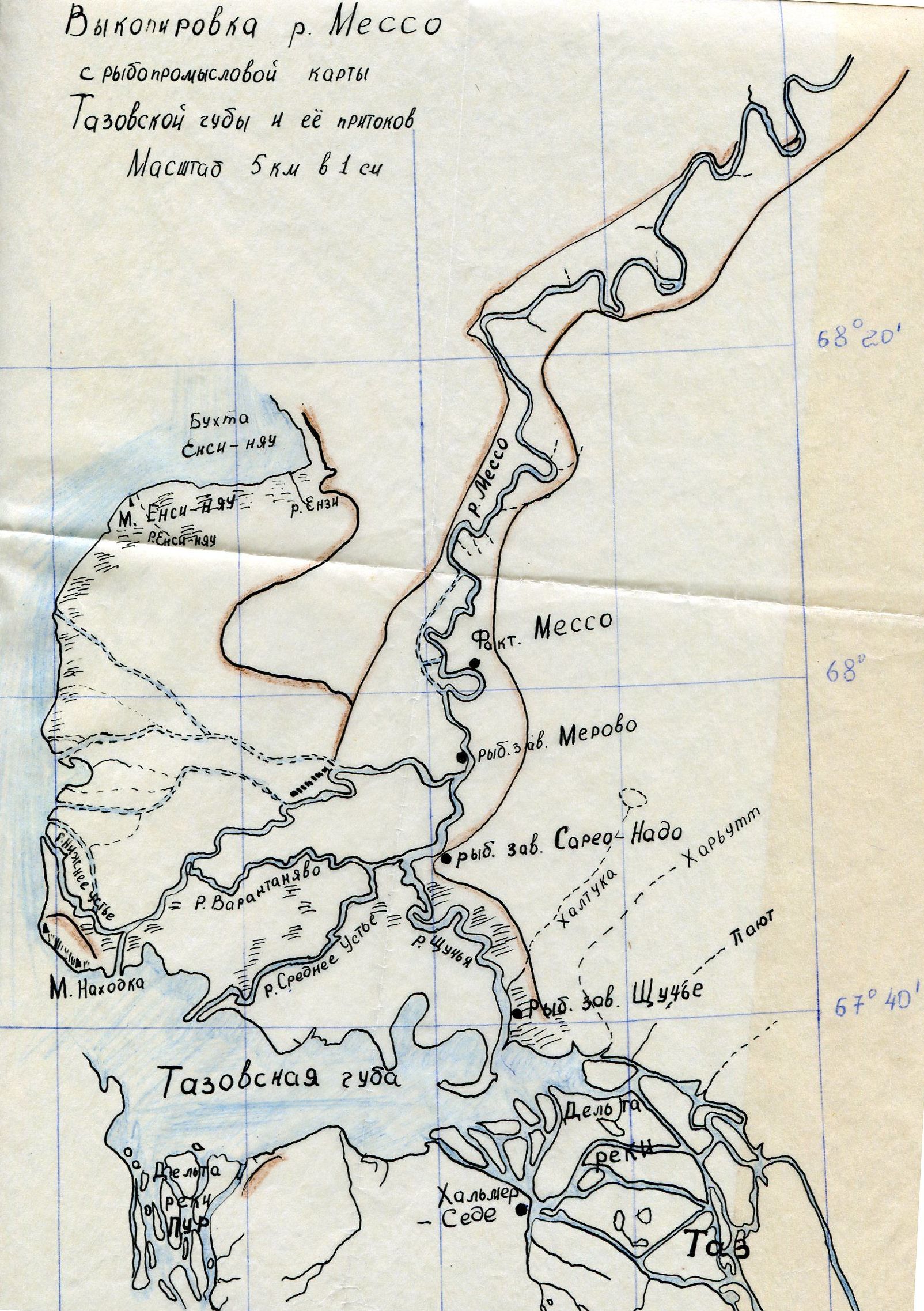 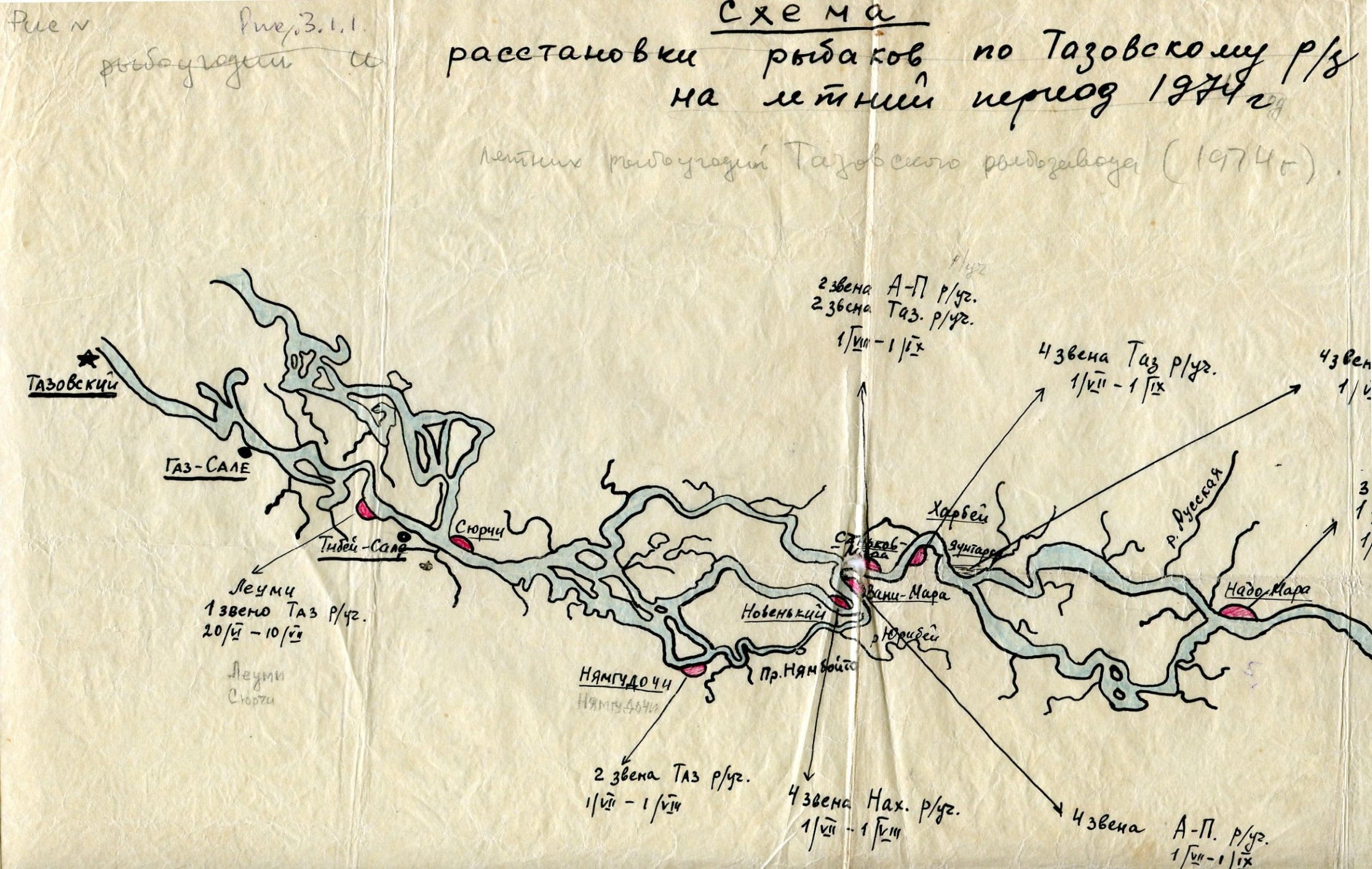 ПериодДлина тела, см1967-19691971-197219741975Кол-воособейПо Пневу, 1951По Пневу, 1951ПериодДлина тела, см1967-19691971-197219741975Кол-воособей1932193518,1 – 19,0▬▬▬5,81▬▬19,1 – 20,05,9▬7,35,617▬9,420,1 – 21,06,87,86,66,948▬6,821,1 – 22,08,010,49,07,5707,07,122,1 – 23,08,710,18,99,2668,38,223,1 – 24,010,411,710,710,4588,210,024,1 – 25,08,214,515,212,4319,810,225,1 – 26,0▬15,315,213,91512,110,226,1 – 27,0▬▬21,612,41311,711,127,1 – 28,0▬▬21,618,7511,524,1ПериодВес рыбы1967-19691971-197219741975Числоособей70 – 895,98,14,46,43790 – 1097,08,06,97,392110 – 1299,410,810,19,570130 – 14911,110,89,910,256150 – 16910,611,48,512,932170 – 189▬15,214,014,515190 – 209▬19,314,015,99210 – 229▬▬14,820,27230 – 249▬▬19,417,36РайонГодСредняя абс. плодовитостьИсточник данныхРека Щучья193511,1Москаленко, 1958194710,5Москаленко, 1958Пос. Новый Порт19427,9Москаленко, 195819464.6Москаленко, 1958Озёра Гыданского п-ова19657,2Полымский, 1971Река Мессо-яха19329,5Пнев, 195119349,0Пнев, 195119359,0Пнев, 1951194212,7Москаленко, 195819697,5Наши данные(Петрова А.Н.)19708,4Наши данные197110,3Наши данные197212,5Наши данные197413,2Наши данные19759,8Наши данныеГодыВозрастные группы (лет), в % к общему числу особейВозрастные группы (лет), в % к общему числу особейВозрастные группы (лет), в % к общему числу особейВозрастные группы (лет), в % к общему числу особейВозрастные группы (лет), в % к общему числу особейВозрастные группы (лет), в % к общему числу особейЧисло особейАбс. плодов.  тыс. икринокГоды2+3+4+5+6+7+Число особейАбс. плодов.  тыс. икринок1972▬▬5,534,149,411,09112,51973▬▬2,530,950,616,081▬19742,01,07,028,041,021,010113,219750,80,820,249,917,710,61139,8Виды рыбТазов-ская губаПесок СюрчиПесок ХарбейПесок Новень-кийПесок Вани-МараПесок Саньков-МараУстье реки ТазРека МессоЧир180102820010072001152▬▬▬100917▬Пелядь200116620010182004716▬2087▬1910▬1114100573▬Сиг20010282006692003758▬953▬1686▬1120100182▬Муксун▬200334▬▬▬▬12▬▬Нельма▬200284▬▬▬▬3798▬Ряпушка▬▬▬▬▬▬▬2002880Язь▬▬80▬▬▬▬▬▬Елец▬▬100▬▬▬▬▬200858Плотва▬▬100177▬▬▬▬▬Ёрш▬▬▬▬▬▬100▬▬Итого5803222100033128809803▬3040▬3596▬223444917704003738ГодыСтепень водоносностиДата вскрытия реки ТазНачало вонзя в устье р. ТазДата убыли воды до 590 смПродолжительность нагула рыб1962маловодный10 июня▬16 июля37 дней1963многоводный15 июня▬5 августа50 дней1964многоводный12 июня▬3августа53 дня1965маловодный19 июня▬21 июля33 дня1966многоводный22 июня▬4 августа44 дня1967маловодный13 июня17 июня12 июля30 дней1968маловодный18 июня23 июня22 июля36 дней1969маловодный12 июня18 июня17 июля35 дней1970многоводный21 июня25 июня19 августа59 дней1971многоводный14 июня19 июня6 августа53 дня1972многоводный18 июня23 июня5 августа49 дней1973многоводный17 июня20 июня24 июля38 дней1974многоводный18 июня27 июня23 июля44 дняГодыЧирЧирПелядьПелядьСигСигСумма теплаГодыграмм%грамм%грамм%Сумма тепла1969-18,0-0,7-11,0-9,9-33,0-10,21141,91971+2,0+8,6+114,0+51,8+47,0+17,81243,81972+143,0+37,0+80,0+31,6+32,0+10,61103,31973+198,0+21,7+260,0+75,2+91,0+26,51255,31974+133,0+21,0+69,0+21,6+1,0+2,61167,6Месяцы1962196319641965196619671968Июнь▬▬59,4▬▬166,0▬Июль553,5483,6455,7452,6381,3530,1334,2Август474,8499,1465,4499,1446,4403,0436,2Сентябрь267,4264,0257,7171,0210,0264,0263,8Октябрь▬▬26,3▬▬28,8▬Сумма1295,71246,71264,51122,71037,71391,91034,2Месяцы196919701971197219731974Июнь48,430,3128,9109,1107,747,4Июль525,6395,1429,2405,2447,6447,6Август378,9376,7467,8422,8464,6426,0Сентябрь189,0225,4209,8156,2233,5230,0Октябрь▬8,28,110,01,916,6Сумма1141,91035,71243,81103,31255,31167,6Годы19661967196819691970197119721973Вылов в тыс. ц18,714,88,49,08,07,412,615,5Годы19661967196819691970197119721973Тазовская губа31,038,535,82,22,527,120,016,2Река Таз29,424,43,64,425,025,619,925,7Река Мессо35,434,557,189,071,346,060,157,1Озёра4,32,63,54,41,21,3▬1,0Виды рыб19691970197119721973Нельма▬0,30,61,34,2Муксун▬4,60,80,83,9Пелядь538,91015,92846,03202,04068,0Сиг283,8487,6835,5882,81465,0Чир111,3546,71023,7531,2461,0Ряпушка7341,25540,82450,27485,78609,0Язь79,269,646,832,698,0Щука254,8129,857,1165,5321,0Налим31,724,536,156,7227,0Окунь22,825,028,542,863,0Плотва23,376,488,3121,180,9Елец29,159,86,282,752,0Ёрш268,627,37,917,365,5Карась▬0,20,40,10,1Прочая мелочь70,221,522,7▬3,8В с е г о9768,48030,07450,812622,615529,5ГодыКоличество рыбаковНеводаНеводаСетиСетиРюжиГодыКоличество рыбаковРяпушковыеСиговые22 мм40ммРюжи19682356110602500▬1969260123700780▬197022914556086011971130126495790219722151414300774119731401883509008ГодыКоличество рыбаковВылов на одного рыбака196823533,7196926033,0197022934,3197113056,4197221558,51973140103,31974238,3Годы19661967196819691970197119721973Вылов в центнерах583257033015187231207731992337Годы1968196919701971197219731974Общий вылов, в кг13986,019609,019185,025655,02510,09176,022994,4Кол-во притонений40733334233860Вылов за 1 притонение, в кг156,5149,5422,6631,0109,3241,3383,2ДатаКол-во рюжЧирСигПелядьНалимЁршЩукаОкуньЕлец26 октября29773235▬▬▬30 октября2905546001111 ноября3160192131000▬▬2В с е г о7347312991635113ГодыКол – во сетейОбщий вылов в цВылов на одну сеть, в кгМесто ловаПрилов немерного чира, в %1966990454,445,9Хальмер-яха▬1967750319,842,6Хальмер-яха97,51968950231,324,3Хальмер-яха99,71969503,77,3Хальмер-яха96,219705012,324,6Хальмер-яха92,21971400227,056,7Хальмер-яха99,01972400297,074,2Хальмер-яха1001973350336,596,1Хальмер-яха97,91974468174,937,3Хальмер-яха91,9ГодыВозрастные группы, в вылове, в %Возрастные группы, в вылове, в %Возрастные группы, в вылове, в %Возрастные группы, в вылове, в %Возрастные группы, в вылове, в %Возрастные группы, в вылове, в %Возрастные группы, в вылове, в %Возрастные группы, в вылове, в %Возрастные группы, в вылове, в %Вес в цСред. длинаСред. вес, гГоды2345678910Вес в цСред. длинаСред. вес, г19680,511,448,738,88,50,1▬▬▬75330,84241969▬1,918,636,634,56,01,9▬▬80032,24851970▬▬4,626,031,728,47,32,0▬30027,23371971▬▬3,523,252,019,21,80,20,1111027,83361972▬▬▬5,538,251,35,0▬▬120030,54251973▬▬0,23,412,742,534,76,30,2120832,64771974▬▬0,94,316,146,528,43,30,5120131,2393ГодыВстречаемость длин в %Встречаемость длин в %Встречаемость длин в %Встречаемость длин в %Встречаемость длин в %Встречаемость длин в %Встречаемость длин в %Встречаемость длин в %Встречаемость длин в %Кол-во промеровГоды22-2425-2728-3031-3334-3637-3940-4243-4546-48Кол-во промеров19671,624,130,323,78,19,72,10,4▬46419680,212,940,233,511,31,80,1▬▬75519690,312,430,727,916,08,72,90,50,68001970▬▬▬▬▬▬▬▬▬▬1971▬16,657,123,81,50,90,1▬▬111019720,413,244,831,68,51,5▬▬▬10001973▬3,928,736,721,37,21,70,5▬12081974▬7,540,338,911,31,60,30,1▬н. д.ГодыСредний вес в гСредняя длина в см% рыб не достигших полных размеров196748230,797,5196843230,899,7196948532,196,21970▬▬▬197138029,999,9197243830,6100197347732,697,9197439330,899,9ГодыКоличество притоненийОбщий улов, в кгВылов на 1 притонение, в кг196753401075,6196840167841,9196973390853,51970333806115,31971343892114,519722348721,1197338160442,2ГодыВозрастные группы, в вылове, в %Возрастные группы, в вылове, в %Возрастные группы, в вылове, в %Возрастные группы, в вылове, в %Возрастные группы, в вылове, в %Возрастные группы, в вылове, в %Возрастные группы, в вылове, в %Возрастные группы, в вылове, в %Возрастные группы, в вылове, в %Количество промеровГоды2345678910Количество промеров19675,310,516,823,036,76,60,80,3▬62019680,312,522,029,618,412,53,60,90,2118419694,523,430,425,610,43,51,80,30,1123019700,212,420,930,219,311,93,71,30,111291971▬0,31,420,348,123,23,92,8▬150019721,33,64,729,638,019,52,70,6▬15701973▬1,13,614,126,533,217.24,3▬120719747,60,72,25,411,615,828,726,51,51553Годы19-2122-2425-2728-3031-3334-3637-3940-4243-4546-4849-511967▬5,016,224,530,017,64,51,20,70,3▬19680,18,528,428,720,17,13,22,31,10,30,219691,614,633,426,514,24,92,71,50,50,1▬1970▬6,526,524,515,57,09,03,00,5▬▬1971▬0,713,727,623,616,56,82,11,60,4▬19720,86,124,531,522,111,42,70,60,3▬▬19731,16,616,316,621,321,411,44,20,70,4▬1974▬1,04,38,312,321,726,216,96,82,10,4ГодыКол-во промеровСредний вес, гСредняя длина, см% прилова196762040331,497,81968118436429,296,11969124935028,897,9197020052932,996,51971150044732,195,51972157042130,097,71973120753432,194,41974155380436,673,8ПескиНовенький128-й кмВани-Мара147-й кмСаньков-Мара154-й кмХарбей165-й кмКоличество притонений516420326364Общий вылов, в кг3018589523571139Улов на 1 притонение, в кг5,914,07,23,1Годы2122-2425-2728-3031-3334-3637-3940-4243-4546-4849-5119730,11,54,67,910,39,917,528,715,92,80,6Годы52-5455-57Кол-во промеровСредний вес, гСредняя длина, см% прилова19730,10,1135285238,252,7ГодыВозрастные группы, в вылове, в %Возрастные группы, в вылове, в %Возрастные группы, в вылове, в %Возрастные группы, в вылове, в %Возрастные группы, в вылове, в %Возрастные группы, в вылове, в %Возрастные группы, в вылове, в %Возрастные группы, в вылове, в %Возрастные группы, в вылове, в %Возрастные группы, в вылове, в %Возрастные группы, в вылове, в %Количество промеровГоды2+3+4+5+6+7+8+9+10+11+12+Количество промеров1972▬▬▬▬▬20,041,433,53,21,9▬55019730,11,12,25,611,625,827,417,96,91,4▬13521974▬0,91,25,16,318,423,227,013,83,20,9Нет  данныхГодыРазмер ячеи сетейРазмер ячеи сетейРазмер ячеи сетейРазмер ячеи сетейРазмер ячеи сетейОбщий вылов, в кгГоды40 мм45 мм50 мм60 мм70 ммОбщий вылов, в кг19695,6▬11,2▬2,932919718,210,415,0▬9,319819729,29,114,8▬10,934019733,03,026,521,010,0109Годы25-2728-3031-3334-3637-3940-4243-4546-4849-51Кол-во промеров19670,98,77,015,033,321,78,03,61,811419697,020,529,526,010,03,53,00,5▬20019711,08,018,021,021,518,59,01,52,520019720,33,011,231,536,814,13,00,1▬73819730,10,72,49,524,532,523,26,50,6101719740,53,16,712,321,527,319,78,60,31470ГодыСредний вес в гСредняя длина в см% прилова196782238,364,9196963833,693,0197186837,469,0197276737,182,91973109240,137,51974110040,1нет данныхГодыВстречаемость в %Встречаемость в %Встречаемость в %Встречаемость в %Встречаемость в %Встречаемость в %Встречаемость в %Встречаемость в %Встречаемость в %Встречаемость в %Встречаемость в %Количество промеровГоды3+4+5+6+7+8+9+10+11+12+13+Количество промеров1967▬3,68,78,722,920,923,71,5▬▬▬2001969▬7,030,528,521,54,55,52,00,5▬▬2001971▬▬3,014,028,521,014,09,56,52,51,02001972▬▬4,920,447,423,24,1▬▬▬▬7381973▬▬0,32,013,727,145,110,21,6▬▬101719740,61,84,312,816,225,828,39,11,1▬▬1470Место наблюденийВозрастные группыВозрастные группыВозрастные группыВозрастные группыВозрастные группыВозрастные группыВозрастные группыВозрастные группыВозрастные группыВозрастные группыМесто наблюдений5+5+6+6+7+7+8+8+9+9+Место наблюдений1972197319721973197219731972197319721973Вонзь, июль,вес в граммах2662753634365565788436251190965Скат, октябрь,вес в граммах385300546457806691959109512391320Прирост,в граммах+119+25+183+21+250+113+116+470+49+355Прирост,в %44,89,150,54,945,019,613,875,241,236,8Место наблюденийВозрастные группыВозрастные группыВозрастные группыВозрастные группыВозрастные группыМесто наблюдений5+6+7+8+9+Место наблюдений19741974197419741974Вонзь, июль,вес в граммах314386554780954Скат, октябрь,вес в граммах59368786110821340Прирост,в граммах+279+301+307+302+386Прирост,в %88,877,955,438,740,4Место наблюденийТазовская губа, зимаТазовская губа, зимаТазовская губа, зимаТазовская губа, зимаРека Таз, вонзь, веснаРека Таз, вонзь, веснаРека Таз, вонзь, веснаРека Таз, вонзь, веснаРека Таз, нагул,летоРека Таз, нагул,летоРека Таз, нагул,летоРека Таз, нагул,лето             Стадии                       зрелостиВозрастIIIIIКол-во экз.IIIIIIIКол-во экз.IIIIIIIКол-во экз.2+̶̶̶̶̶̶̶100100̶̶13+̶̶̶100100̶3̶̶100̶44+100̶2100100̶525,025,075,0̶85+100̶3100100̶14̶̶100̶186+100̶20100100̶506,36,393,7̶327+100̶7386,686,613,489̶̶65,834,2418+96,73,35964,764,735,334̶̶29,370,7419+90,59,52140,040,060,05̶̶7,692,43910+50502̶̶̶̶̶̶̶1001311+̶̶̶̶̶̶̶̶̶̶1003Кол-во исслед. экз.1755180173173272005510095200В %, в среднем97,32,786,586,513,52,52,550,047,5Место наблюденийРекаТаз, скат, осеньРекаТаз, скат, осеньРекаТаз, скат, осеньРекаТаз, скат, осеньРекаТаз, скат, осень          Стадии                      зрелости Возраст                  IIIIIIVVКол-во экз.5+10016+10067+60,939,1238+40,759,3279+25,03,271,83210+11,288,8911+50,050,02Кол-во исслед. экз.402157100В %, в среднем40,02,01,057,0Место наблюденийСтепень наполнения желудковСтепень наполнения желудковСтепень наполнения желудковСтепень наполнения желудковМесто наблюдений0123Тазовская губа, зимовка, январь-февраль79,512,86,11,6Рука Таз, вонзь, июнь-июль25,022,029,024,0Река Таз, нагул, вонзь37,59,527,026,0Река Таз, скат, октябрь7,017,031,045,0Место наблюденийСтепень жирностиСтепень жирностиСтепень жирностиСтепень жирностиМесто наблюдений0123Тазовская губа, зима58,440,01,6̶Река Таз, вонзь, июнь-июль27,535,030,07,5Река Таз, нагул, август47,032,018,52,5Река Таз, скат, октябрь4,054,027,015,0IIIIIIIIIВыпущеноПойманоВ %ВыпущеноПойманоВ %Чир6116,64125,0Пелядь̶̶012433,3Сиг8112,510330,0IIIIIIIIIIVIVIVВыпущеноПойманоВ %ВыпущеноПойманоВ %Чир5240,09444,4Пелядь12433,315640,0Сиг11545,415746,6                 t1 + t2 + t3NH =QNH =Kул.NH =3,13= 8,0NH =0,39= 8,0ГодыКоличество сетейОбщий вылов, в центнерахВылов на 1 сеть, в кгПрилов немерной рыбы, в %1966990401,840,5̶1967750588,678,820,41968950148,615,611,819695013,827,710,919705067,6135,112,21971400218,854,7̶1972400641,5160,313,51973350441,0126,04,01974468446,495,47,06ГодыВозрастные группы, в % от общего выловаВозрастные группы, в % от общего выловаВозрастные группы, в % от общего выловаВозрастные группы, в % от общего выловаВозрастные группы, в % от общего выловаВозрастные группы, в % от общего выловаВозрастные группы, в % от общего выловаВозрастные группы, в % от общего выловаК-во промеровСред. длинаСред. весГоды345678910К-во промеровСред. длинаСред. вес1967̶0,618,455,623,71,7̶̶81628,12841968̶16,449,727,46,5̶̶̶106528,23051969̶1,09,341,242,65,9̶̶100027,931019705,515,525,529,518,54,51,0̶231727,83241971̶0,416,741,336,64,80,2̶116027,62931972̶1,012,143,333,79,9̶̶120028,33531973̶0,11,47,438,536,516,1̶136629,23161974̶̶4,220,136,226,011,22,3133128,73181975̶̶̶2,819,939,628,39,4нет данных28,5335ГодыДлина рыб в смДлина рыб в смДлина рыб в смДлина рыб в смДлина рыб в смДлина рыб в смКол-во экз.% прилова20-2223-2526-2829-3132-3435-37Кол-во экз.% прилова1968̶11,456,227,25,2̶106511,41969̶10,963,623,02,30,2100010,919700,112,164,220,82,70,1231712,219710,213,167,318,11,10,2111013,11972̶13,552,526,77,3120013,519730,24,042,142,411,00,313664,0ГодыКоличество притоненийОбщий вылов в кг Уловы за 1 притонение в кг196840626260,91969731091350,019703313947160,319713421451471,0197223251527,01973389176140,0ГодыВозрастные группы в %Возрастные группы в %Возрастные группы в %Возрастные группы в %Возрастные группы в %Возрастные группы в %Возрастные группы в %Возрастные группы в %Возрастные группы в %К-во измер.Средн. дл., смСредн. вес, гГоды2345678910К-во измер.Средн. дл., смСредн. вес, г1967̶2,88,158,822,47,40,5̶̶103826,12341968̶̵̵0,47,645,532,011,41,91,2̶100026,423119695,024,523,928,914,42,90,4̶̶278123,717419700,81,66,524,136,325,03,12,6̶68824,51941971̶̶5,929,134,821,86,81,6̶200026,32341972̶̶1,18,647,437,24,71,0̶145627,02351973̶̶̶̶19,350,127,32,80,5121828,0288ГодыДлина рыб в смДлина рыб в смДлина рыб в смДлина рыб в смДлина рыб в смДлина рыб в смДлина рыб в смДлина рыб в смКол-во промеровНемерной рыбы в %Годы17-1920-2223-2526-2829-3132-3435-3738-40Кол-во промеровНемерной рыбы в %1967̶14,048,923,511,61,60,4̶103862,91968̶4,640,142,810,01,90,50,1101544,7196916,823,231,125,23,40,3̶̶108271,119709,222,832,429,36,00,3̶̶278164,419710,38,937,139,912,41,4̶̶200046,319720,43,125,951,217,31,80,10,2145629,31973̶2,724,455,615,12,2̶̶121827,2ВозрастСамкиСамкиСамкиСамцыСамцыСамцыБез различия полаБез различия полаБез различия полаВозрастIIIIIКол-во измер.IIIIIКол-во измер.IIIIIКол-во измер.627,372,7116,793,31515,484,626733,466,64534,865,24634,066,091816,783,34820,080,02517,982,173920,080,05̶100,0312,587,5810̶100,01̶100,01̶100,02Итого24,675,411024,575,59024,575,5200ГодыКол-во дней ловаЧисло притоненийОбщий улов, кгУлов на 1 притонениеПериод1972184235006833,42 авг. – 19 авг.19734436464813178,019 авг. – 31 авг.Годы20-2223-2526-2829-3132-3435-3738-4041-43Число измерений19703,525,555,514,51,0̶̶̶2001971̶13,069,017,01,0̶̶̶2001972̶3,052,937,46,30,4̶̶190019730,26,761,027,83,50,50,20,14968ГодыСредняя длина в смСредний вес в г% прилова197026,824629,0197127,630613,0197228,83393,0197328,33787,0ГодыВозрастные группы в % к общему улову пелядиВозрастные группы в % к общему улову пелядиВозрастные группы в % к общему улову пелядиВозрастные группы в % к общему улову пелядиВозрастные группы в % к общему улову пелядиВозрастные группы в % к общему улову пелядиВозрастные группы в % к общему улову пелядиВозрастные группы в % к общему улову пелядиКоличество экземпляровГоды3+4+5+6+7+8+9+10+Количество экземпляров1972̶̶3,841,939,811,92,6̶190019730,10,511,140,839,48,00,1̶496819740,30,85,815,739,331,26,20,7205019750,10,83,612,434,834,110,93,3нет данныхМесто и период наблюденийВозрастные группыВозрастные группыВозрастные группыВозрастные группыВозрастные группыВозрастные группыВозрастные группыВозрастные группыМесто и период наблюдений6+6+7+7+8+8+9+9+Место и период наблюденийДлинаВесДлинаВесДлинаВесДлинаВесВонзь, июнь-июль24,922626,726928,431531,6445Нагул, Харбей, июль-авг.28,233928,538630,058238,2990Прирост в граммах3,3+113+1,8+117+1,6+267+6,6+545Прирост в %13,250,06,743,45,684,820,9122,5ГодыВозрастные группыВозрастные группыВозрастные группыВозрастные группыВозрастные группыВозрастные группыВозрастные группыВозрастные группыВозрастные группыВозрастные группыГоды4+4+5+5+6+6+7+7+8+8+Годыг%г%г%г%г%1969-15-7,6+21+8,8+44+15,8+11+32,4-118-23,21971+106+71,2+189+102,7+123+55,1+67+24,8+128+38,31972̶̶+35+18,4+108+48,0+111+42,2+69+17,91973̶̶̶̶+113+50,0+117+43,4+267+84,81974̶̶+56+28,0+54+19,3+60+16,1+19+5,0ГодыВозрастные группыВозрастные группыВремя нагула, дниСумма теплаГоды9+9+Время нагула, дниСумма теплаГодыг%Время нагула, дниСумма тепла1969-118-23,23511411971+73+18,95312431972̶̶4911031973+545+122,54712551974+160+3,9нет данныхнет данныхГодыРазмер ячеи сетейРазмер ячеи сетейРазмер ячеи сетейРазмер ячеи сетейОбщий вылов, в кгГоды40 мм45 мм50 мм60 ммОбщий вылов, в кг19699,4̶0,3̶117197150,531,514,7̶1730197215,621,120,2̶225197359,816,35,8̶263197461,341,117,62,01089ГодыВозрастные группы в %Возрастные группы в %Возрастные группы в %Возрастные группы в %Возрастные группы в %Возрастные группы в %Возрастные группы в %Кол-во измер.Сред. длинаСред. вес% приловаГоды4+5+6+7+8+9+10+Кол-во измер.Сред. длинаСред. вес% прилова19672,018,054,024,02,0̶̶10028,83063,019691,010,053,043,010,52,00,520027,126923,019711,310,730,239,718,1̶̶88429,23501,01972̶0,727,437,637,50,8̶96530,53853,61973̶̶11,930,846,28,22,967329,4391̶19740,63,319,531,930,412,61,7158430,33970,3Место и период наблюденийСтепень наполнения желудков, в %Степень наполнения желудков, в %Степень наполнения желудков, в %Степень наполнения желудков, в %Место и период наблюдений0123Тазовская губа, февраль93,56,5̶̶Река Таз, вонзь, июль39,031,522,57,0Река Таз, нагул, август41,030,519,59,0Река Таз, скат, октябрь71,025,04,0̶МесяцыСтепень жирности, в %Степень жирности, в %Степень жирности, в %Степень жирности, в %Месяцы0123Февраль61,532,06,5̶Июль57,522,517,52,5Август8,524,535,032,0Октябрь78,09,010,03,0ГодыКоличество сетейОбщий вылов, цУлов на 1 сеть, кгПрилов в %196699053654,1̶196774655173,50,7196895043245,40,61969503774,51,71970509,819,54,3197140016741,81,01972400420105,14,11973350352100,60,71974468604129,00,6ГодыВозрастные группы, в %Возрастные группы, в %Возрастные группы, в %Возрастные группы, в %Возрастные группы, в %Возрастные группы, в %Возрастные группы, в %Возрастные группы, в %Кол-во измеренийГоды345678910Кол-во измерений1967̶2,913,640,838,93,8̶̶89419686,722,437,323,99,7̶̶̶11351969̶0,26,243,642,26,71,1̶14001970̶6,028,738,023,43,9̶̶3001971̶̶2,05,239,637,611,64,010001972̶2,120,137,930,57,71,7̶11151973̶̶1,39,538,732,415,82,310231974̶̶2,217,531,333,212,92,914651975̶̶3,713,343.327,510,41,81298Годы22-2425-2728-3031-3334-36Кол-во измеренийСредняя длинаСред. весПрилов молоди, %19678,852,133,16,0̶89427,82728,819680,631,156,410,81,1113728,83230,619691,752,243,03,00,1140027,93141,719711,049,245,74,1̶100028,13054,019724,348,241,55,80,2111527,93404,319730,628,751,018,62,1102329,23250,719740,538,947,212,31,0146528,63140,6ГодыКоличество притоненийОбщий вылов, кгВылов на 1 притонение, кг196757158827,9196840214853,7196973337246,01970334851147,0197134153845,219722338016,519733888723,3197460130821,8ГодыВозрастные группы, в %Возрастные группы, в %Возрастные группы, в %Возрастные группы, в %Возрастные группы, в %Возрастные группы, в %Возрастные группы, в %Возрастные группы, в %Возрастные группы, в %Кол-во измеренийГоды2345678910Кол-во измерений1967̶̶9,827,630,627,42,50,5̶5181968̶0,98,434,738,816,40,70,1̶102619693,94,118,235,326,212,20,1̶̶12341970̶0,511,630,830,225,21,60,1̶14401971̶̶4,330,547,015,13,1̶̶120019720,10,12,622,441,320,610,82,1̶14741973̶̶̶10,331,438,815,04,5̶8691974̶̶0,812,817,238,120,88,61,71405ГодыДлина, в % к общему выловуДлина, в % к общему выловуДлина, в % к общему выловуДлина, в % к общему выловуДлина, в % к общему выловуДлина, в % к общему выловуДлина, в % к общему выловуК-во изм.Сред. длинаСред. вес% прил.Годы16-1819-2122-2425-2728-3031-3334-36К-во изм.Сред. длинаСред. вес% прил.1967̶0,814,644,529,19,61,251827,427315,61968̶1,114,054,128,22,50,1102627,024115,119690,15,026,954,412,51,1̶123425,823032,019700,56,923,142,925,11,30,2144026,121830,71971̶2,314,843,532,96,20,3120027,227517,219720,12,622,243,126,55,20,3147426,724824,91973̶3,222,248,022,63,90,186926,529325,41974̶̶7,236,539,114,32,8140528,53647,4Возраст, летСтадии зрелостиСтадии зрелостиВсего обследованоВозраст, летIIIIIВсего обследовано543,856,216644,056,050734,665,478825,574,5439̶10013ВСЕГО33,566,5200ГодыКоличество дней ловаЧисло притоненийОбщий улов, кгУлов на 1 притонение, кг19721842357585,11973443641385838,0ГодыЛинейные размеры сига в % к общему уловуЛинейные размеры сига в % к общему уловуЛинейные размеры сига в % к общему уловуЛинейные размеры сига в % к общему уловуЛинейные размеры сига в % к общему уловуЛинейные размеры сига в % к общему уловуЛинейные размеры сига в % к общему уловуК-во изм.Сред. длинаСред. вес% прил.Годы19-2122-2425-2728-3031-3334-3637-39К-во изм.Сред. длинаСред. вес% прил.1970̶1,012,025,537,517,07,020035230,81,01971̶̶25,562,511,50,5̶20034629,8̶1972̶0,817,956,522,62,2̶120035429,70,819730,23,837,942,614,60,9̶395835528,54,11974̶4,542,038,312,72,5̶140135028,44,5ГодыКол-во особей в возрастных группах, в % к общему уловуКол-во особей в возрастных группах, в % к общему уловуКол-во особей в возрастных группах, в % к общему уловуКол-во особей в возрастных группах, в % к общему уловуКол-во особей в возрастных группах, в % к общему уловуКол-во особей в возрастных группах, в % к общему уловуКол-во особей в возрастных группах, в % к общему уловуКол-во особей в возрастных группах, в % к общему уловуКол-во особей в возрастных группах, в % к общему уловуКоличество измеренийГоды3+4+5+6+7+8+9+10+11+Количество измерений1972̶̶̶15,040,130,211,61,80,3120019730,10,16,129,839,219,34,50,9̶39581974̶0,55,228,432,225,17,11,5̶1401Период  наблюденийВозрастные группыВозрастные группыВозрастные группыВозрастные группыВозрастные группыВозрастные группыВозрастные группыВозрастные группыВозрастные группыВозрастные группыПериод  наблюдений5+5+6+6+7+7+8+8+9+9+Период  наблюденийДлинаВесДлинаВесДлинаВесДлинаВесДлинаВесИюль, вонзь23,517225,222726,929328,736330,7460Август, нагул25,320127,228128,836730,248631,9584Прирост в см, г+1,8+29+2,0+54+1,9+64+1,5+123+1,2+124Прирост в %7,716,97,923,87,121,85,233,83,926,9Период наблю-денийВес по возрастным группам, гВес по возрастным группам, гВес по возрастным группам, гВес по возрастным группам, гВес по возрастным группам, гВес по возрастным группам, гВес по возрастным группам, гВес по возрастным группам, гВес по возрастным группам, гВес по возрастным группам, гВес по возрастным группам, гВес по возрастным группам, гВес по возрастным группам, гВес по возрастным группам, гВес по возрастным группам, гПериод наблю-дений6+6+6+6+7+7+7+7+8+8+8+8+9+9+9+Период наблю-дений197219731974197219721973197419721972197319741972197219731974Вонзь, июль220227314270270293335358358363388446446460462Нагул, август243281248321321367328378378486403480480584488Прирост в г+23+54-66+51+51+64-7+20+20+123+15+34+34+124+26Прирост в %10,423,8-21,018,918,921,8-2,15,65,633,83,97,67,626,95,6ГодыШаг ячеи сетейШаг ячеи сетейШаг ячеи сетейШаг ячеи сетейВылов в кгГоды40 мм45 мм50 мм60 ммВылов в кг19696,1̶0,3̶4719715,24,72,8̶5019725,05,13,2̶23197319,81,12,8̶̶197411,01,81,80,237ГодыВозрастные группы в % к общему уловуВозрастные группы в % к общему уловуВозрастные группы в % к общему уловуВозрастные группы в % к общему уловуВозрастные группы в % к общему уловуВозрастные группы в % к общему уловуВозрастные группы в % к общему уловуВозрастные группы в % к общему уловуВозрастные группы в % к общему уловуК-во изм.Сред. длинаСред. весГоды2+3+4+5+6+7+8+9+10+К-во изм.Сред. длинаСред. вес1967̶̶̶4,021,056,018,0̶1,010028,331519680,16,622,437,323,99,7̶̶̶113528,83341969̶̶10,534,033,018,03,51,0̶20027,42951971̶̶̶2,510,529,536,019,02,520029,13781972̶̶̶2,626,035,523,212,7̶30730,13661973̶̶1,44,618,739,120,012,73,528229,43861974̶̶1,010,532,538,514,03,00,520028,8378МесяцыСтепень наполнения в %Степень наполнения в %Степень наполнения в %Степень наполнения в %Месяцы0123Февраль100̶̶̶Июнь21,010,522,543,0Август43,525,015,516,0Октябрь12,030,031,027,0Место, период наблюденийСтепень жирности по ИортуСтепень жирности по ИортуСтепень жирности по ИортуСтепень жирности по ИортуМесто, период наблюдений0123Тазовская губа, февраль17,568,524,0̶Река Таз, вонзь, июнь-июль22,531,031,015,5Река Таз, нагул, август9,039,536,515,0Река Таз, скат, октябрь9,067,020,04,0Годы5 – 6 пески5 – 6 пески7 – 11 пески7 – 11 пескиСреднее МессоСреднее МессоВарантанявоВарантанявоНеводаРыбакиНеводаРыбакиНеводаРыбакиСетиРыбаки197265465422030087197364777055020050197465288855042050ДатаВылов ряпушки за 1 притонение в кгВылов ряпушки за 1 притонение в кгДата197219732 сентября290̶3 сентября215̶4 сентября185̶5 сентября172̶6 сентября339̶7 сентября281̶8 сентября173̶9 сентября169̶10 сентября126̶11 сентября10943712 сентября9220013 сентября10027514 сентября11328915 сентября19121616 сентября22519917 сентября18519718 сентября29519619 сентября18526620 сентября35424821 сентября112035722 сентября62145323 сентября153348624 сентября108851725 сентября826269026 сентября̶59427 сентября̶82928 сентября18199021 октября3612̶2 октября4120̶3 октября4735̶ГодыКоличество притоненийОбщий вылов в кгВылов за одно притонение в кг19681053895537119696230752496197039165364241971398151209197248377767871973531876235419746260326973Годы5-е – 6-е пески5-е – 6-е пески5-е – 6-е пескиСреднее МессоСреднее МессоПротока ВарантанявоПротока ВарантанявоПротока ВарантанявоВылов, цГодыРыбакиСетиРюжиРыбакиРюжиРыбакиСетиРюжиВылов, ц1973903002623040̶37931974401004101501202̶Годы1972197219721972197219731973197319731973Место вылова5 – 6  пески7 – 11 пескиСред. МессоВаран-танявоИтого5 – 6  пески7 – 11 пескиСред. МессоВаран-танявоИтогоПодъём.1977229695819347165849887173916435118Покат.343̶̶̶3432573̶10501703793Место вылова5 – 6  пески7 – 11 пескиСред. МессоВаран-танявоИтогоПодъём.3513230987812727972Виды рыбРыбоугодьяРыбоугодьяРыбоугодьяРыбоугодьяРыбоугодьяВиды рыб5-6 пески7-11 пескиСреднее МессоВарантанявоВсегоРяпушка подъёмная8490888774173929164288511899Ряпушка покатная257300010500017000379300Ряпушка всего34220888774278929181288891199Пелядь44̶47924800Сиг10̶̶25722582Язь̶̶̶184184Щука1381714160086304Налим684214921691986192Окунь̶̶126209335Плотва̶̶1̶1Елец44526428241337Ёрш̶28115849555141Всего34348990998282558201030918075ГодыВозрастные группы в % к общему выловуВозрастные группы в % к общему выловуВозрастные группы в % к общему выловуВозрастные группы в % к общему выловуВозрастные группы в % к общему выловуВозрастные группы в % к общему выловуКоличество экземпляровГоды2+3+4+5+6+7+Количество экземпляров1951̶22,834,529,010,32,515031967̶11,847,932,86,70,813121968̶13,638,933,312,61,613701969̶12,235,229,417,35,9200019701,323,641,732,12,00,424561971̶̶2,545,049,53,0328019720,10,24,442,741,511,134001973̶0,13,646,344,45,630801974̶1,414,846,628,58,72143ГодыРазмеры в смРазмеры в смРазмеры в смРазмеры в смРазмеры в смРазмеры в смРазмеры в смРазмеры в смРазмеры в смРазмеры в смРазмеры в смРазмеры в смРазмеры в смГоды141617181920212223242526271967̶̶0,94,017,229,230,613,24,20,7̶̶̶1968̶̶̶2,213,228,730,018,45,21,60,6̶̶1969̶̶0,51,812,330,131,114,75,12,71,20,30,21970̶̶̶1,810,119,128,227,06,12,82,61,70,61971̶̶0,10,20,43,512,833,532,011,54,61,20,219720,1̶0,10,21,46,216,426,724,514,76,32,50,61973̶0,10,10,10,93,515,831,729,213,24,30,80,31974̶̶0,10,21,67,617,423,420,615,58,82,91,3ГодыРазмеры в смРазмеры в смКоличество измеренийСредняя длинаСредний весГоды2829Количество измеренийСредняя длинаСредний вес1967̶̶131292,520,91968̶̶137097,021,21969̶̶2000100,021,21970̶̶2456120,121,71971̶̶3280117,322,919720,3̶3400143,022,91973̶̶3080127,022,919740,50,12143138,023,0ГодыСумма теплаСредняя навеска в граммах19671099,192,51968770,497,01969952,9100,01970802,1120,119711025,9113,01972937,1143,019731019,1127,019741151138,0ДатаСамцыСамцыСамкиСамкиВСЕГО обследованоДатаКоличествоВ %КоличествоВ %ВСЕГО обследовано20 сентября8667,24232,812821 сентября20871,28428,829222 сентября28174,99425,137523 сентября24367,911532,135824 сентября23367,111432,934726 сентября34077,49922,6439ВСЕГО139171,754828,31939ГодыСамцыСамки196755,045,0196858,042,0196960,040,0197035,565,5197174,026,0197260,040,0197371,728,3197464,535,5197570,129,9ГодыСтепень заполнения желудков в % и жирностьСтепень заполнения желудков в % и жирностьСтепень заполнения желудков в % и жирностьСтепень заполнения желудков в % и жирностьКоличество особейГоды0123Количество особей196748,525,021,05,5200196896,42,80,40,4250196994,03,03,0̶200197091,06,52,5̶1000197196,53,00,5̶200197293,56,00,5̶200197392,55,02,00,5200197470,416,211,71,7̶ГодыЖирность в %Жирность в %Жирность в %Жирность в %Количество особейГоды0123Количество особей196763,524,010,52200196860,823,610,05,6250196985,59,55,0̶100197087,58,34,2̶100197194,05,01,0̶200197271,522,56,0̶200197393,06,01,0̶200197473,316,28,61,9̶Годы19701971197219731974Общий вылов в ц4,60,80,83,921,4ГодыРазмеры в смРазмеры в смРазмеры в смРазмеры в смРазмеры в смРазмеры в смКоличество измеренийСредняя длинаСредний весГоды20-2324-2728-3132-3536-3940-43Количество измеренийСредняя длинаСредний вес1971̶17,039,027,014,03,010033,238419722,632,441,421,42,2̶22929,430319735,015,639,125,712,12,519931,2431ГодыВозрастные группы в % от уловаВозрастные группы в % от уловаВозрастные группы в % от уловаВозрастные группы в % от уловаВозрастные группы в % от уловаВозрастные группы в % от уловаВозрастные группы в % от уловаВозрастные группы в % от уловаВозрастные группы в % от уловаКоличество экземпляровГоды34567891011Количество экземпляров1971̶4.037,026,022,09,02,0̶̶1001972̶2,016,032,032,018,0̶̶̶5019731,55,013,128,135,211,13,52,00,5199ГодыЛинейные размеры в смЛинейные размеры в смЛинейные размеры в смЛинейные размеры в смЛинейные размеры в смЛинейные размеры в смЛинейные размеры в смЛинейные размеры в смК-во экз.Сред. длинаСред. весГоды20-2324-2728-3132-3536-3940-4344-4760-68К-во экз.Сред. длинаСред. вес1971̶22,618,930,215,17,51,93,85334,349819723,020,045,924,15,11,70,2̶35530,525919731,56,026,230,823,510,02,0̶19934,2498ГодыВозраст, летВозраст, летВозраст, летВозраст, летВозраст, летВозраст, летВозраст, летВозраст, летВозраст, летВозраст, летВозраст, летВозраст, летКол-во экземпл.Годы123456789̶̶14Кол-во экземпл.1971̶22,649,015,13,83,83,8̶̶̶̶1,95319730,526,756,713,12,01,0̶̶̶̶̶̶199Размер ячеи в мм1971 г.1972 г.1973 г.401116345101225073463606̶87073622Всего419898ГодыВозрастные группы в % к уловуВозрастные группы в % к уловуВозрастные группы в % к уловуВозрастные группы в % к уловуВозрастные группы в % к уловуВозрастные группы в % к уловуКол-во экземпл.Средняя длинаСредний весГоды2+3+4+5+6+7+Кол-во экземпл.Средняя длинаСредний вес197324,367,62,7̶2,72,73744,311901974?11,028,032,021,04,0Годы19661967196819691970197119721973Общий вылов, ц502,7456,7112,379,269,646,832,691,9ГодыВозрастные группы в % к уловуВозрастные группы в % к уловуВозрастные группы в % к уловуВозрастные группы в % к уловуВозрастные группы в % к уловуВозрастные группы в % к уловуВозрастные группы в % к уловуВозрастные группы в % к уловуВозрастные группы в % к уловуГоды3+4+5+6+7+8+9+10+11+19731,32,552,522,510,0̶̶1,2̶1974̶2,011,126,443,48,13,0̶1,0ГодыВозрастные группы в % к уловуВозрастные группы в % к уловуВозрастные группы в % к уловуВозрастные группы в % к уловуКоличество экземпляровСредняя длинаСредний вес12+13+14+15+Количество экземпляровСредняя длинаСредний вес19731,22,55,01,38026,846219741,03,01,0̶9926,9461Годы196619671968196919701971197219731974Общий вылов, ц410,125,08,029,159,86,385,258,6167ГодВозрастные группы в % к уловуВозрастные группы в % к уловуВозрастные группы в % к уловуВозрастные группы в % к уловуВозрастные группы в % к уловуКоличество экземпляровСредняя длинаСредний весГод89101112Количество экземпляровСредняя длинаСредний вес197226,048,112,89,33,85422166ГодыРазмеры в смРазмеры в смРазмеры в смРазмеры в смРазмеры в смРазмеры в смКоличество экземпляровСредняя длинаСредний весГоды192021222324Количество экземпляровСредняя длинаСредний вес19733,011,035,036,012,03,010021,920019742,010,035,038,010,05,010023,0242ГодыВозрастные группы в % к уловуВозрастные группы в % к уловуВозрастные группы в % к уловуВозрастные группы в % к уловуВозрастные группы в % к уловуВозрастные группы в % к уловуВозрастные группы в % к уловуКоличество экземпляровГоды6+7+8+9+10+11+12+Количество экземпляров19734,06,018,025,033,012,02,010019742,05,026,035,026,06,0̶100Годы19661967196819691970197119721973Вылов в ц42,251,350,929,190,26,278,813,5ГодыРазмеры в смРазмеры в смРазмеры в смРазмеры в смРазмеры в смРазмеры в смРазмеры в смРазмеры в смРазмеры в смРазмеры в смРазмеры в смГоды91011121314151617181919720,1̶0,1̶0,10.41,93,57,69,614,51973̶̶0,10,3̶3,65,57,37,57,510,9ГодыРазмеры в смРазмеры в смРазмеры в смРазмеры в смРазмеры в смРазмеры в смРазмеры в смКоличество экземпляровГоды20212223242526Количество экземпляров197217,619,810,97,44,71,70,11052197313,517,814,27,03,90,80,11058ГодыВозрастные группы в % к уловуВозрастные группы в % к уловуВозрастные группы в % к уловуВозрастные группы в % к уловуВозрастные группы в % к уловуВозрастные группы в % к уловуВозрастные группы в % к уловуВозрастные группы в % к уловуВозрастные группы в % к уловуВозрастные группы в % к уловуК-во экз.Сред. длинаСред. весГоды3+4+5+6+7+8+9+10+11+12+К-во экз.Сред. длинаСред. вес19720,10,16,312,214,928,427,66,83,20,4105220,5 16919732,04,916,818,516,418,312,85,74,40,1105820,11591972197219721972197319731973197301230123Степень жирности25,548,523,03,033,056,510,5̶Степень наполнения41,520,521,017,076,515,08,5̶Годы19661967196819691970197119721973Вылов, ц1948,9513,8542,5268,627,37,917,365,5Возрастные группы в %  к уловуВозрастные группы в %  к уловуВозрастные группы в %  к уловуВозрастные группы в %  к уловуВозрастные группы в %  к уловуВозрастные группы в %  к уловуКоличество экземпляровСредняя длина, смСредний вес, г8+9+10+11+12+13+Количество экземпляровСредняя длина, смСредний вес, г3,35,66,731,140,013,39014,755Годы196919701971197219731974Вылов в ц23,376,488,3121,180,037,27+8+9+10+11+12+13+Количество экземпляровСредняя длина, смСредний вес, г5,0511,18,116,243,411,15,059921,7237,6